Open Geospatial Consortium Submission Date: 2017-2-24Approval Date:   2017-dd-mmPublication Date:   2017-dd-mm External identifier of this OGC® document:  http://www.opengis.net/doc/CS/i3s/1.0Internal reference number of this OGC® document:    17-014r2Version: 1.0Category: OGC® Community Standard Editor:    Carl Reed, Tamrat BelaynehOGC Indexed 3d Scene Layer (I3S) and Scene Layer Package Format SpecificationCopyright noticeCopyright © 2017 Open Geospatial Consortium
To obtain additional rights of use, visit http://www.opengeospatial.org/legal/.WarningThis document is not an OGC Standard. This document is distributed for review and comment. This document is subject to change without notice and may not be referred to as an OGC Standard.Document type:   	OGC® Candidate Community StandardDocument subtype:   	if applicableDocument stage:   	DraftDocument language: 	EnglishRecipients of this document are invited to submit, with their comments, notification of any relevant patent rights of which they are aware and to provide supporting documentation.License AgreementThe standard is licensed under the Creative Commons Attribution-NoDerivs 4.0 Unported License. You can implement this standard in services, clients or processing tools without restrictions.You are directed to the License for specific details. in summary, you may also extend or modify the standard using the built-in extension and profiling mechanisms. However modified or extended versions of the standard may not be redistributed. The standard may only be redistributed in its unmodified version, under the same license.You are free to:Share — copy and redistribute the material in any medium or format for any purpose, even commercially.The licensor cannot revoke these freedoms as long as you follow the license terms.Under the following terms:Attribution — You must give appropriate credit, provide a link to the license, and indicate if changes were made. You may do so in any reasonable manner, but not in any way that suggests the licensor endorses you or your use.No derivatives — If you remix, transform, or build upon the material, you may not distribute (see Note below) the modified material.No additional restrictions — You may not apply legal terms or technological measures that legally restrict others from doing anything the license permits.<Skip Directly to Standard!>Contents1.	Introduction	92.	Conformance	93.	References	94.	Terms and Definitions	95.	Conventions	126.	Introduction to I3S and SLPK	126.1	I3S Design Principles	126.2	I3S – Overview	137.	I3S Specification	147.1	Coordinate Reference Systems (CRS)	147.2	Height Models	157.3	Indexed Scene Layers - Organization and Structure	167.3.1	I3S - Indexing Model and Tree Structure	167.3.2	Geometry Model and Storage	217.3.3	Textures	227.3.4	Attribute Model and Storage	227.4	Level of Detail Concept	237.4.1	Discrete LoDs	237.4.2	Representation of input data that already has explicitly authored multiple representations	247.4.3	LoD Switching Modes	257.4.4	Levels of Detail – Generation	257.4.5	LoD Selection Metrics	267.5	JSON Resources Schema and Documentation	267.5.1	Basic Value Types	277.5.2	Pointers	277.5.3	SceneServiceInfo	287.5.4	3dSceneLayerInfo	297.5.5	3dNodeIndexDocument	397.5.6	FeatureData	437.6	Shared Resources	487.6.1	Class SharedResource	487.6.2	Class Material	487.6.3	Class Texture	497.6.4	Class Image	507.6.5	Class ShaderDefinition	507.6.6	Class Symbol	508.	I3S File Formats	508.1	Textures.bin	508.1.1	Texture Recommendations and Requirements	518.1.2	Image Formats	518.1.3	Texture Sets	518.1.4	Atlas usage and Regions	518.1.5	Texture coordinates	528.1.6	Generating Image IDs	528.2	Geometry.bin	538.3	Attribute Data	548.3.1	The content of this binary attribute resource is made up of:	568.3.2	REST API for Accessing Attribute Resources directly from a scene service layer	588.3.3	A typical pattern of usage of the attributes REST API includes	588.3.4	Attribute Resources: Details	618.4	Accessing the Legend of a 3D Object Layer	639.	Additional Informative Information	639.1	Flexibility	639.2	Summary of I3S Defining Characteristics	6410.	Persistence	6510.1	Scene Layer Packages	6510.1.1	Metadata	6710.2	Key Value Stores	67Annex A: Abstract Test Suite	70Annex C: Contributor Acknowledgements	70Annex D: Revision history	70Annex E - Scene Service Access to REST Resources. Informative	71Annex G: I3S profile: Points	74Annex H: I3S profile - Mesh-pyramids (MP)	75FIGURESFigure 1: A Sample Index Tree with Treekeys	16Figure 2: Nodes and their attached resources	17Figure 3: This diagram illustrates the content of an I3S node as stored in its node index document	18Figure 4: Example Nodes in a Mesh Pyramid	20Figure 5: Logical Schema of the 3dSceneServiceInfo document	27Figure 6: Logical schema of the 3dSceneLayerInfo document	28Figure 7: Logical schema of the 3dNodeIndexDocument	35Figure 8: Logical schema of the FeatureData document	40Figure 9: Logical schema of the SharedResources document	44Figure 10: Geometry Buffer Layout with headers	49Figure 11: Example of the fields array resource	51Figure 12: A node resource document	53Figure 13: An expanded view of a scene layer resource	57Figure 14: A typical attribute (table) info of a feature class	58Figure 15: Example of a SLPK with BASIC folder layout	62TABLESTable 1: 3D Layer Types Supported in I3S	14Table 2: 3D Layer Types and models of LoD generation they can employ	27Table 3: Attributes of Class SceneServiceInfo within SceneServiceInfo  document	30Table 4: Attributes of the Class 3dSceneLayerInfo within the 3dSceneLayerInfo document	32Table 5: Attributes of the Class Store within the 3dSceneLayerInfo document	34Table 6: Attributes of the Class Field within the 3dSceneLayerInfo document	35Table 7: Attributes of the Class attributeStorageInfo within the 3dSceneLayerInfo document	36Table 8: Attributes of the Class IndexScheme within the 3dSceneLayerInfo document	36Table 9 Attributes of the Class CachedDrawingInfo within the 3dSceneLayerInfo document	37Table 10: Attributes of the Class Renderer within the 3dSceneLayerInfo document	37Table 11: Attributes of the Class Symbol within the 3dSceneLayerInfo document	38Table 12: Attributes of the Class SymbolLayers within the 3dSceneLayerInfo document	38Table 13: Attributes of the Class Material within the 3dSceneLayerInfo document	38Table 14: Attributes of the Class Material within the 3dSceneLayerInfo document	39Table 15: Attributes of the Class Color within the 3dSceneLayerInfo document	39Table 16: Attributes of the Class CachedDrawingInfo within the 3dSceneLayerInfo document	39Table 17: Attributes of the Class Node within the NodeIndexDocument	41Table 18: Attributes of the Class NodeReference within the NodeIndexDocument	42Table 19: Attributes of the Class Resource within the NodeIndexDocument	42Table 20: Attributes of the Class Feature within the NodeIndexDocument	43Table 21: Attributes of the Class LodSelection within the NodeIndexDocument	43Table 22: Attributes of the Class Feature within the FeatureData document	45Table 23: Attributes of the Class FeatureAttribute within the FeatureData document	45Table 24: Attributes of the Class Geometry within the FeatureData document	46Table 25: Attributes of the Class GeometryReferenceParams within the FeatureData document	46Table 26: Attributes of the Class VestedGeometryParams within the FeatureData document	47Table 27: Attributes of the Class SingleComponentParams within the FeatureData document	47Table 28: Attributes of the Class Component within the FeatureData document	47Table 29: Attributes of the Class GeometryAttribute within the FeatureData document	48Table 30: Attributes of the Class Material within the SharedResources document	50Table 31: Attributes of the Class Texture within the SharedResources document	50Table 32: Attributes of the Class Image within the SharedResources document	51Table 33: Attribute data types supported by a scene service layer.	63Table 34: example showing the layout of a SceneService	70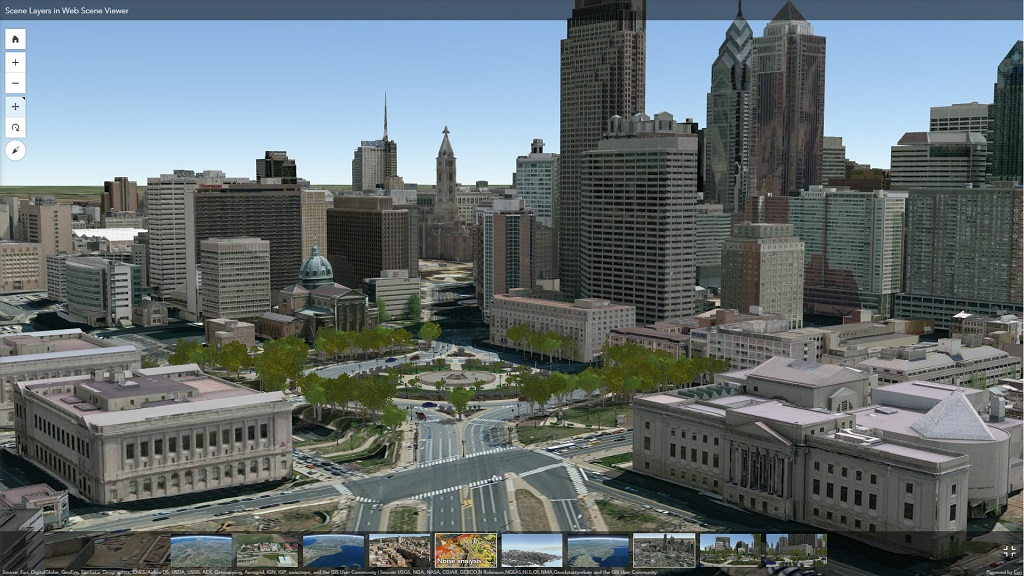 AbstractA single I3S data set, referred to as a Scene Layer, is a container for arbitrarily large amounts of heterogeneously distributed 3D geographic data. A Scene Layer is characterized by a combination of layer type and profile to fully describe the behavior of the layer and the manner in which it is realized within the specification. The delivery format and persistence model for Scene Layers, referred to as Indexed 3d Scene Layer (I3S) and Scene Layer Package (SLPK) respectively, are specified in detail in this OGC Community Standard. Both formats are encoded using JSON and binary ArrayBuffers (ECMAScript 2015). I3S is designed to be cloud, web and mobile friendly. I3S is based on JSON, REST and modern web standards and is easy to handle, efficiently parse and render by Web and Mobile Clients. I3S is designed to stream large 3d datasets and is designed for performance and scalability. I3S is designed to support 3D geospatial content and supports the requisite coordinate systems and height models in conjunction with a rich set of layer types.The open community GitHub version of this standard is here: https://github.com/Esri/i3s-spec . Source of the content for this OGC documentThe majority of the content in this OGC document is a direct copy of the content contained at https://github.com/Esri/i3s-spec . No normative changes have been made to the content. This OGC document does contain content not contained at https://github.com/Esri/i3s-spec. Specifically, while derived from content on the https://github.com/Esri/i3s-spec repository, the Abstract, Keywords, Preface, Submitting Organizations, Endorsers, Terms and Definitions, and References sections and Annex B (Bibliography) in this document are not found on the https://github.com/Esri/i3s-spec website.Note: Some elements (Lines, Polygons, and PointClouds) contained in https://github.com/Esri/i3s-spec have been removed from the OGC document because they are currently in Beta and not broadly implemented outside the Esri community. These elements are identified as future work in this OGC document.Validity of contentThe Submission Team has reviewed and certified that the content in this Community Standard is true and accurate.KeywordsThe following are keywords to be used by search engines and document catalogues.ogcdoc, OGC document, i3s, 3d, visualization, scene, scene layer, slpkPrefaceI3S originated from investigations into technologies for rapidly streaming and distributing large volumes of 3D content across enterprise systems that may consist of server components, cloud hosted components, and a variety of client software from desktop to web and mobile applications.Attention is drawn to the possibility that some of the elements of this document may be the subject of patent rights. The Open Geospatial Consortium shall not be held responsible for identifying any or all such patent rights.Recipients of this document are requested to submit, with their comments, notification of any relevant patent claims or other intellectual property rights of which they may be aware that might be infringed by any implementation of the standard set forth in this document, and to provide supporting documentation.Submitting organizationsThe following organizations submitted this Document to the Open Geospatial Consortium (OGC): Esri, IncSupporting OrganizationsAll questions regarding this submission should be directed to the editor or the submitters:Future WorkThe i3s community anticipates that revisions to this Community Standard will be required to prescribe content appropriate to meet new use cases.  These use cases may arise from either (or both) the external user and developer community or from OGC review and comments. Further, future revisions will be driven by any submitted change requests that document community uses cases and requirements.Currently, the following layer types are planned for future inclusion in the I3S standard (future work): Line Features (e.g. from a GIS data repository)Polygon Features (e.g. from a GIS data repository)Point Clouds (e.g. from LiDAR)IntroductionA single I3S data set, referred to as a Scene Layer, is a container for arbitrarily large amounts of heterogeneously distributed 3D geographic data. A Scene Layer is characterized by a combination of layer type and profile to fully describe the behavior of the layer and the manner in which it is realized within the standard.The I3S format is declarative and extendable and can be used to represent different types of 3D data. The following layer types have been specified and the standard validated via implementation and production deployments:3D Objects (e.g. Building Exteriors from geospatial data and 3D models)Integrated Meshes (e.g. an integrated surface representing the skin of the earth, from satellite, aerial or drone imagery via dense matching photogrammetric software)Point Features (e.g. Hospitals or Schools, trees, street furniture, signs, from geospatial data)The Indexed 3d Scene Layer (I3S) and Scene Layer Package (*.slpk) are open formats and not dependent on any vendor specific solution or products. The specification for accessing I3S resources as Scene Service REST (Annex E) endpoints is also described in this standard as open formats.ConformanceNot Applicable.ReferencesInformative"Octree". En.wikipedia.org. N.p., 2016. Web. 20 Oct. 2016.“Quagtree”. https://en.wikipedia.org/wiki/Quadtree. N.p. 2017. Web. 20 Jan. 2017“R-Trees”. https://en.wikipedia.org/wiki/R-tree. N.p. 2017. Web. 20 Jan. 2017Terms and DefinitionsFor the purposes of this document, the following additional terms and definitions apply.3D ModelThree-dimensional (3D) models represent a physical body using a collection of points in 3D space, connected by various geometric entities such as triangles, lines, curved surfaces, etc.Array BuffersIn JavaScript, the ArrayBuffer object is used to represent a generic, fixed-length raw binary data buffer.FaceIn solid geometry, a face is a flat (planar) surface that forms part of the boundary of a solid object; a three-dimensional solid bounded exclusively by flat faces is a polyhedron.faceRangesIndicates the range of triangles associated with a particular object (feature).Level of Detail (LoD)Using different LoDs involves decreasing the complexity of a 3D model representation as it moves away from the viewer or according to other metrics such as object importance, viewpoint-relative speed or position. There are numerous approaches to defining LoDs. In GIS, LoDs typically refer to maps defined at given scales and resolutions. Typically higher levels of detail provide greater fidelity. A number of OGC standards define approaches to LoD.Minimum Bounding Sphere (MBS, mbs)In mathematics, given a non-empty set of objects of finite extension in n-dimensional space, for example a set of points, a bounding sphere, enclosing sphere or enclosing ball for that set is an n-dimensional solid sphere containing all of these objects.Normal or NormalsThe normal vector, often simply called the "normal," to a surface is a vector which is perpendicular to the surface at a given point. When normals are considered on closed surfaces, the inward-pointing normal (pointing towards the interior of the surface) and outward-pointing normal are usually distinguished. Oriented Bounding Box (OBB)In geometry, the minimum or smallest bounding or enclosing box for a point set (S) in N dimensions is the box with the smallest measure (area, volume, or hyper-volume in higher dimensions) within which all the points lie. In many applications the bounding box is aligned with the axes of the co-ordinate system and is known as an axis-aligned bounding box (AABB). To distinguish the general case from an AABB, an arbitrary bounding box is called an oriented bounding box (OBB) when an object's local coordinate system is used.ProfileIn I3S, specific implementation instances for specific layer definitions (point, mesh, etc)S3TCS3TC is a technique for compressing images for use as textures. Standard image compression techniques like JPEG and PNG can achieve greater compression ratios than S3TC. However, S3TC is designed to be implemented in high-performance hardware. JPEG and PNG decompress images all-at-once, while S3TC allows specific sections of the image to be decompressed independently.ShaderA small program or set of algorithms that determines how 3-D surface properties of objects are rendered, and how light interacts with the object within a 3-D computer program.TextureIn 3D graphics, the digital representation of the surface of an object. In addition to two-dimensional qualities, such as color and brightness, a texture is also encoded with three-dimensional properties, such as how transparent and reflective the object is. Once a texture has been defined, it can be wrapped around any 3-dimensional object. This is called texture mapping.Texture AtlasA large image containing a collection, or "atlas", of sub-images, each of which is a texture map for some part of a 2D or 3D model.Texture MappingTexture mapping is a method for defining high frequency detail, surface texture, or color information on a computer-generated graphic or 3D model.Texture MapsA texture map is an image applied (mapped) to the surface of a shape or polygon. This may be a bitmap image or a procedural texture. They may be stored in common image file formats, referenced by 3d model formats or material definitions, and assembled into resource bundles.UV CoordinateUV coordinates are 2D coordinates that are mapped onto a 3D model. UV coordinates are a texture's x and y coordinates and always range from 0 to 1. Let's take for example a 800×600 image. When we use a UV coordinate with u=0.5 and v=0.5 then the pixel at x=400 and y=300 is targeted.UV Mapping (aka UV Unwrapping)UV mapping is the 3D modeling process of projecting a 2D image to a 3D model's surface for texture mapping.VertexIn computer graphics, a vertex is not only associated with three spatial coordinates but also with other graphical information necessary to render the object correctly, such as colors, reflectance properties, textures, and surface normals. These properties are used in rendering by a vertex shader, part of the vertex pipeline.ConventionsNo conventions are specified in this document.Introduction to I3S and SLPKThis section provides background information on the design principals and background for I3SI3S Design PrinciplesThe Indexed 3d Scene layer (I3S) format and the corresponding Scene Layer Package format (*.slpk) are specified to fulfill this set of design principles: User Experience first: Support a positive user experience - high interactivity, fast display, support rendering of visually relevant features first;Scalability: Support very large scene layers, with global extent and large amounts of features - as well as the ability to handle highly detailed features;Reusability: Be usable both as a service delivery format as well as a storage/exchange format;Level of Detail: Have intrinsic support for representing level of detail;Distribution: Allow efficient distribution of very large data sets;User-controllable symbology: Support client-side symbology/styling and its efficient rendering;Extensibility: Be extensible to support new layer and geometry types as well as new platforms;Web Friendliness: Easy to handle and parse by web clients by using JSON and current web standards;Compatibility: Have a single structure that is usable across a modern platform spanning web, mobile and desktop clients and cloud and on-premises servers;Declarative: limit how much specific knowledge is needed by clients for format support;Follow REST/JSON API best practices: "Hypertext as the Engine of Application State" - make all resources navigable using hrefs from relevant other resources.I3S – OverviewI3S originated from investigations into technologies for rapidly streaming and distributing large volumes of 3D content across enterprise systems that may consist of server components, cloud hosted components, and a variety of client software from desktop to web and mobile applications. A single I3S data set, referred to as a Scene Layer, is a container for arbitrarily large amounts of heterogeneously distributed 3D geographic data. I3S Scene Layers are designed to provide clients access to data. Clients have the ability to then visualize the data for the layer independently according to their needs. Data here refers to both the geometry as well as the attributes for supported 3D as well as vertex geometry and attributes for Integrated Meshes layers representing continuous or variable density geographic fields. An I3S Layer is characterized by a combination of layer type and profile that fully describes the behavior of the layer and the manner in which it is realized within the specification. The requirements specified below apply to the following layer types:3D Objects (e.g., Building Exteriors from geospatial data and 3D models)Integrated Mesh (e.g., an integrated surface representing the skin of the earth including vegetation, buildings and roads from satellite, aerial or drone imagery via dense matching photogrammetry) Points (e.g. hospitals or Schools, trees, street furniture, signs, etc. from GIS data)Layers are described using two properties: type and profile. The type of a layer describes the type of geospatial data stored within it drawing from terms including 3D Objects and Points. The profile for a layer includes additional detail on the specific I3S implementation for the layer that is exposed to clients. Each layer has a canonical profile, but in certain cases multiple layers that represent semantically different types of information can make use of the same underlying profile. In other cases the same layer type can support multiple profiles optimized for different use cases. The following table shows the layer types and profiles. For each row the table indicates if the layer type represents features (geographic entities) with identity (as opposed to a geospatial field described by a mesh or cloud of geometry elements) and if the specific profile for the layer supports storage of attributes (either feature attributes or attributes of individual geometry elements, depending on the type of the layer).  Table 1: 3D Layer Types Supported in I3SI3S SpecificationThis section contains the normative clauses and requirements for implementing I3SCoordinate Reference Systems (CRS)Indexed 3D Scene Layers have to fulfill several requirements when it comes to the selection of Coordinate Reference Systems (CRS) to use:Minimize the need for re-projection on the client sideSupport data sets with global extentRender easily in coordinate systems for projected CRSs as well as coordinate systems for geodetic CRSsSupport local data with very high positional accuracySupport global data sets with high positional accuracyThese use cases lead to the following implementation requirements.The location of all index-related data structures such as node bounding spheres SHALL be specified using a single, global Geographic WGS84 2d CRS. Coordinate bounds for such structures SHALL be in the range (-180.0000, -90.0000, 180.0000, 90.0000). Elevation and node minimum bounding sphere (MBS) radius SHALL be specified in meters. Allowed CRS specified using an EPSG code include: EPSG:4326All vertex positions SHALL be specified using geodetic CRS (including Cartesian coordinate systems), where x,y,z axes are all in same unit, and with a per-node offset (from the center point of the node's minimum bounding sphere) for all vertex positions. Axis Order: All positions, independent of the CRS used, SHALL use the Easting, Northing, Elevation (x,y,z) axis order. The Z axis SHALL always point upwards towards the sky (away from the center of the earth).All I3S profiles support outputting 3d content in two modes - Global and Local. In Global mode only EPSG code 4326 (WGS84) is the supported coordinate reference system for both index and vertex positions and SHALL be represented as longitude, latitude, and elevation. In Local mode all other projected and geographic CRS (including Cartesian coordinate systems) are allowed. The only requirement is that both index and position vertex SHALL have the same coordinate system.All I3S layers indicate the coordinate system via the spatialReference property in the 3dSceneLayerInfo resource. This property is normativeHeight ModelsThe I3S standard accommodates declaration of a vertical coordinate system that may either be ellipsoidal (elevation/height defined with respect to a reference ellipsoid) or orthometric (elevation/height defined with respect to a reference geoid/gravity surface). This allows the I3S approach to be applied across a diverse range of fields and applications where the particular definition of elevation/height is of importance. The Well-known Text (WKT) string representation of the CRS now includes the vertical coordinate system utilized by the layer. The spatialReference property also includes a Well-known Id (wkid) and a Vertical Coordinate System Well-known ID (vcsWkid) representations, that could alternatively be utilized by a client application consuming the layer instead of the WKT. In addition to the detailed spatialReference property that describes the layers horizontal and vertical CRSs, the 3dSceneLayerInfo resource also includes a coarse metadata property called *heightModelInfo*, which can be used by a client application to quickly identify if the layers' height model is either orthometric or ellipsoidal.     "spatialReference": // the horizontal and vertical coordinate system of the layer    {        "wkid": 4326,        "latestWkid": 4326,        "vcsWkid": 3855,        "latestVcsWkid": 3855,        "wkt": "GEOGCS[\"GCS_WGS_1984\",DATUM[\"D_WGS_1984\",SPHEROID[\"WGS_1984\",6378137,298.257223563]],PRIMEM[\"Greenwich\",0],UNIT[\"Degree\",0.017453292519943295]],        VERTCS[\"EGM2008_Geoid\",VDATUM[\"EGM2008_Geoid\"],PARAMETER[\"Vertical_Shift\",0.0],PARAMETER[\"Direction\",1.0],UNIT[\"Meter\",1.0]]}"    },    "heightModelInfo":  // a coarse metadata indicating the layers height Model    {        "heightModel": "orthometric", //one of {*"orthometric"*, "ellipsoidal"};        "ellipsoid": "wgs84 (G1674)/", //datum realization        "heightUnit": "meter" //units        }The above example illustrates the coordinate system and height model of a layer in an I3S payload. The spatialReference object includes a Well-known Text (WKT) string representation of the CRS for both horizontal and vertical coordinate systems. The above example is using the WKT encoding as defined in OGC 01-009 [Coordinate Transformation Services]. This version of OGC WKT is known as WKT CRS-1. The heightModelInfo object is coarse metadata that could be used by client application to quickly determine if the layers' horizontal and vertical coordinate systems align with that of any base map data used by the application. See Class 3dSceneLayerInfo (Clause 7.5.4) for more information.Indexed Scene Layers - Organization and StructureI3S organizes information using a hierarchical, node-based spatial index structure in which each node’s payload may contain features with associated geometry, textures and attributes. The following sections define this structure.I3S - Indexing Model and Tree StructureThe purpose of any index is to allow fast access to blocks of relevant data. In an Indexed 3D Scene layer, the spatial extent of the data is split into regions, called nodes, with roughly equal amounts of data, and organized into a hierarchical and navigable data structure - the index - that allows the client to quickly discover which data it actually needs and the server to quickly locate the data requested by any client. Node creation is capacity driven - the smaller the node capacity is, typically the smaller the spatial extent of each node will be. I3S is agnostic with respect to the model used to index objects/features in 3D space. Both regular partitions of space (e.g. Quadtrees and Octrees) as well as density dependent partitioning of space (e.g. R-Trees) are supported. The specific partitioning scheme is hidden from clients who navigate the nodes in the tree exposed as web resources. The partitioning results in a hierarchical subdivision of 3D space into regions represented by nodes, organized in a bounding volume tree hierarchy (BVH). Each node has an address and nodes may be thought of as equivalent to tiles. All Nodes have an ID that is unique within a layer. There are two types of Node ID formats supported by I3S: As string based treekeys or as integers based on a fixed linearization of the nodes. In the treekey format, which is loosely modeled on binary search trees, the key value is used to indicate both the level and sibling association of a given node, the key directly indicates the position of the node in the tree, allowing sorting of all resources on a single dimension. Treekeys are strings in which levels are separated by dashes: "3-1-0" has 3 numeric elements, hence the node is on level 4 ("root" node is at level 1) and the node "3-1" is its parent. The root node always gets ID "root". An example of this numbering pattern is shown in Figure 1 below.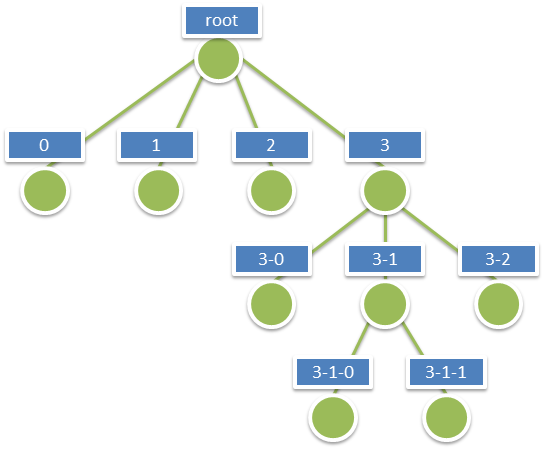 Figure 1: A Sample Index Tree with TreekeysThe information for a node is stored in multiple individually accessible resources. The node index document is a lightweight resource that captures the BVH tree topology for the node, in addition to the node’s bounding volume and meta-data used for [LoD Switching] (LoD Switching Models) metrics. This resource allows for tree traversal without the need to access the more voluminous content associated with a node (geometry, texture data, attributes). The decision to render the node is based on node’s bounding-volume visibility in the current 3D view and a visual quality determination made by the client using the information included in the node index document. The node’s quality is estimated as a function of current view parameters, node’s bounding volume and LoD selection metric value of the node.The standard supports both minimum bounding spheres (MBS) and oriented bounding boxes (OBB) as a node’s bounding volume.Each interior node logically contains or covers the set of information covered by the nodes below it and participates in a path to the leaf nodes below it. Interior nodes may contain generalized or reduced representation of the information contained in descendant nodes. The I3S format models node information using a set of resources - Node Index Documents, Feature Data, Geometry, Attributes, Textures and Shared Descriptors, all of which together represent the set of features or data elements for a given node. These resources are always attached to a node.The Node Index Document is a lightweight resource representing a node, its topology within the tree and includes references to other sub-resources. The Feature Data sub-resource for a node is a text resource that contains the identifiers for the set of features within a node. It can store the geometry and attributes for all of the features in the node either by value or as references into the geometry and attribute sub-resources for the node.The Geometry, Attribute and Texture sub-resources describe the geometry, attribute and texture for the node. Geometry and attribute sub-resources represent the geometries and attributes of all of the features within the node and include the identifiers of the owning features within the node as well as the mapping between individual feature identifiers and their geometry segments. Vertices within the geometry contain the appropriate texture coordinates. An I3S profile can choose between a single text-based feature-data sub-resource that contains all geometry and attribute information (e.g. Point profile), or separate, binary and self-contained geometry and attribute sub-resources (e.g. mesh-pyramids profile). Applications accessing the latter do not need to first fetch the feature-data resource in order to interpret them. 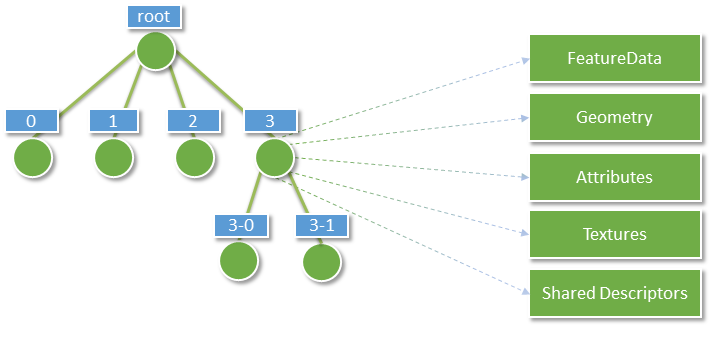 Figure 2: Nodes and their attached resourcesPer node, there is exactly one Node Index Document and one Shared Descriptors resource document. FeatureData, Geometry, Texture and Attribute resources can be split into bundles for optimal network transfer and client-side reactivity. This allows balancing between index size, feature splitting (with a relatively large node capacity between 1MB and 10MB) and optimal network usage (with a smaller bundle size, usually in the range of 64kB to 512kB).There are always an equal number n of FeatureData and Geometry resources, and each set contains the corresponding data elements to be able to render a complete feature. Optimal access to all required properties of the geometry data, including the feature to geometry mapping, is available directly from the binary geometry data resource, avoiding unnecessary dependency on the FeatureData document. All vertexAttributes (including position, normal, texture coordinates and color), vertex and feature counts, and mesh segmentation information (faceRanges) are also readily accessible from the geometry resource. 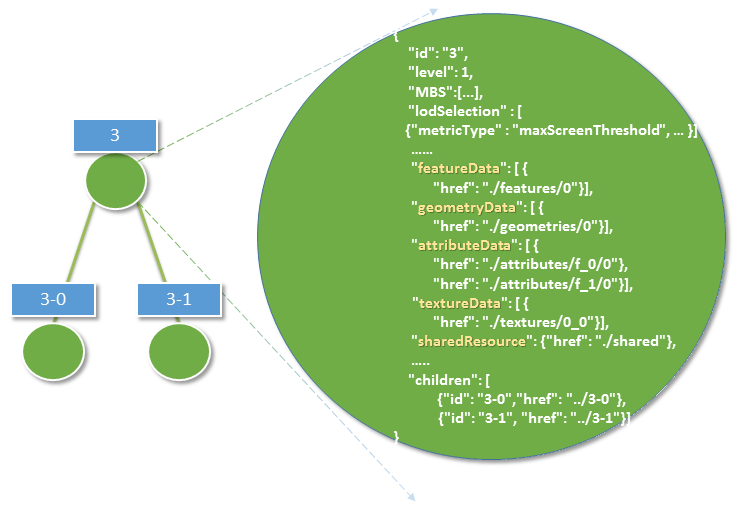 Figure 3: This diagram illustrates the content of an I3S node as stored in its node index documentFigure 4 below shows the node tree of an Indexed Scene Layer whose layer type is 3D Object and whose profile is mesh-pyramids. In the figure:Nodes are in green, where the hyphenated numbers within the blue boxes represent the identifier or address for each node.The orange boxes indicate the features explicitly represented within the node, where the numbers within the box represent feature identifiers.Each node has associated geometry, texture and attribute resources that compactly store the geometries, attributes and textures of all of the features explicitly represented by the node, as typed arrays and texture atlases.The turquoise boxes show the geometry resource associated with each node. Each geometry resource is an array of geometries. The same resource also stores the mesh-segmentation information, where each individual feature's range of triangles is stored along with the feature identifier (the values in the orange boxes) in a compact form similar to a run length encoding.Though both attribute and texture resources are omitted from the figure for clarity, it is worth noting that the attribute of all features of a given node are also stored as attribute resource of the node, following a similar storage model.Each node contains explicit references (the green lines) to the child nodes below it in the bounding volume hierarchy. Each node logically covers all of the features covered by the nodes in its sub-tree, though only some of them may be explicitly represented within the node. Applications make the decision (based on the nodes LoD Selection Metrics) on using the representation within the node versus descending to more detailed nodes. The figure also illustrates the case where feature "6" has been generalized away at the lower level of detail node (node "3") and is intentionally no longer explicitly represented within its payload.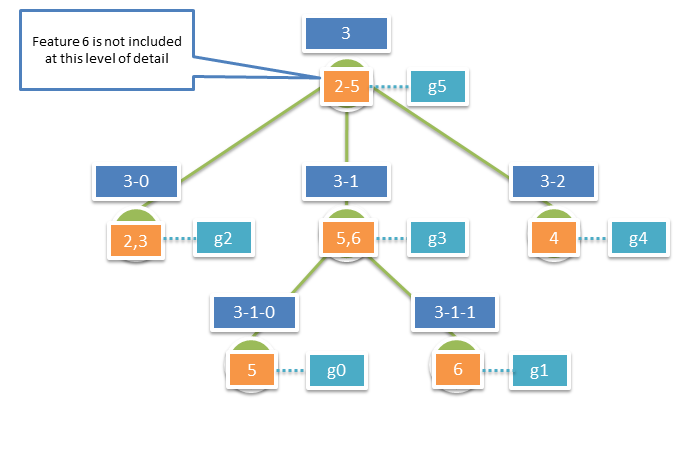 Figure 4: Example Nodes in a Mesh PyramidFigure detail: Orange boxes represent features stored explicitly within the node, the numbers represent feature identifiers. Turquoise boxes represent the geometry instances associated with each node – each geometry instance is an aggregate geometry (a geometry collection) that covers all the features in the node. Blue boxes represent the node ids, the hyphenated numbers represent node ids as string based treekeys.Geometry Model and StorageAll Scene Layer types make use of the same fundamental set of geometry types: points lines triangles Geometries use binary storage and consumption representation, controlled by Array Buffer View geometry property declarations. I3s provides full control over those properties, such as per-vertex layout of components (e.g. position, normal and texture coordinates), in order to ensure the same pattern for face and vertex elements across the Scene Layer. I3S supports storage of triangle meshes via triangles geometry type.Both 3D Object as well as Integrated Mesh layer type model geometries as triangle meshes using the mesh-pyramids profile. The mesh-pyramids profile uses the triangles geometry type to store triangle meshes with reduced level of detail representations of the mesh, segmented by features, available in the interior nodes as described above.See Geometry section for more discussion on the geometry format and storage models.TexturesTextures are stored as a binary resource associated with a node. The texture resource for a node contains the images that are used as textures for the features stored in the node. The mesh-pyramids profile supports either a single texture or a texture atlas per node.By default, the mesh-pyramids profile allows/supports encoding the same texture resource in multiple formats, catering for bandwidth, memory consumption and optimal performance consideration on different platforms. As a result, the I3S standard supports most commonly used image formats such as JPEG/PNG as well as rendering optimized compressed texture formats such as S3TC. In all cases, the standard provides flexibility by allowing authoring applications to provide additional texture formats via the textureEncoding declarations that use MIME types. For example, most existing I3S services provide “image/vnd-ms.dds” (for S3TC compressed texture) in addition to the default “image/jpeg” encoding. See Textures section for more on texture format, texture coordinate, texture atlas usage and regions discussion.Attribute Model and StorageI3S supports the following two patterns of accessing the attribute data: From optional paired services that expose query-able and updatable RESTful endpoints that enable direct access to dynamic source data, including attributes. The query in this case uses the unique feature-ID key – which is always maintained within each node and is also available as part of the descriptor for any segmented geometry.From fully cached attribute information, in binary form, within I3S store. I3S clients can still choose to use both of these modes even if the attributes are fully cached within I3S store.Cached Attributes use a binary storage representation based on Array Buffers which provide significant performance benefits relative to method 1. The attribute values are stored as a geometry aligned, per field (column), key-value pair arrays. See Attribute Data section for more on texture format, texture coordinate, texture atlas usage and regions discussion. Level of Detail ConceptThe concept of Level of Detail (LoD) is intrinsic to the I3S standard. Scene Layers may include levels of detail that apply to the layer as whole and serve to generalize or summarize information for the layer, similar to image pyramids and also similar to raster and vector tiling schemes. A node in the I3S scene layer tree could be considered the analog of a tile in a raster or vector tiling scheme. Scene layers support levels of detail in a manner that preserves the identity of the individual features that are retained within any level of detail.The I3S Level of Detail model covers several use cases, including, splitting up very heavy features such as detailed building or very large features (coastlines, rivers, infrastructure), thinning/clustering for optimized visualization as well as support for representing externally authored multiple LoDs.Note that the I3S Level of Detail concept is orthogonal to the concept of consolidated storage for a set of geometries within a level of detail, based on for example, the concatenation of geometries/meshes into larger geometry collections/meshes to assist in optimal rendering. In all such cases the consolidated storage makes use of Geometry Array Buffers that provide access to individual geometries when needed, and include the preservation of feature to geometry element mapping within the consolidated geometries.Discrete LoDsI3S supports a Discrete LoD approach, where different Level of Details are bound to the different levels of the index tree. Typically, leaf nodes of such LoD schema contain the original (feature/object) representation with the highest detail. The closer nodes are to the root, the lower the level of detail will be. For each next lower level, the amount of data is typically reduced by employing methods such as texture down-sampling, feature reduction/generalization, mesh reduction/generalization, clustering or thinning, so that all inner nodes also have a balanced weight. Generalization applies to the Scene Layer as a whole and the number of discrete levels of detail for the layer corresponds to the number of levels in the index tree for the scene layer. Here, the level of detail concept is analogous to the level of detail concepts for image pyramids as well as for standard raster and vector tiling schemes.During navigation and traversal of the I3S tree nodes, clients must decide to either:Discontinue traversal to node’s children if the node is not visible in the current 3D view; orUse/render the data within a node if its quality is appropriate to the current 3D view and discontinue further traversal to children nodes; or to Continue traversal until children nodes with better quality are found.These decisions are made using the advertised values for LoD selection metrics that are part of the information payload of the node. The I3S standard describes multiple LoD Selection Metrics and permits different LoD Switching Models. An example LoD selection metric is the maximum screen size that the node may occupy before it must be replaced with data from more detailed nodes. This model of discrete LoD rendering (LoD Switching Model) is referred to in I3S as node-switching.I3S Scene Layers also include additional optional metadata on the LoD generation process (e.g. thinning, clustering and generalization) as non-actionable (to clients) information that is of interest to some service consumers.Representation of input data that already has explicitly authored multiple representationsI3S Layers can be used to represent input 3D geographic data that already have multiple, semantically authored, levels of detail.The most common method for doing so is to represent each semantically authored input level of detail as its own I3S Layer with visibility thresholds on the layer that capture the range of distances (from the 3D location of the camera) at which the layer should be used. At further or closer distances applications switch to using a different I3S layer representing a different input semantically authored level of detail. The set of such I3S Layers representing a single modeled, real world phenomena (such as buildings for a city) can be grouped within the same I3S service. For each I3S Layer within the set, the features in the leaf nodes of the index tree represent the modeled features at the level of detail presented in the input. Additional automatically generated levels of detail can optionally be generated extending the viewing range of each semantically input level of detail if so desired.Tools can also be developed that load all of the input level of detail information for the modeled entities in the input into a single I3S layer. In this case the height of the I3S index tree is fixed to the number of levels of detail present in the input and both the feature identities and geometries in each node are set based upon the input data.The specific approach taken is influenced by the extent of the data, the number of levels of detail actually present in the input and the need for further additional automatically generated levels of detail. LoD Switching ModesDepending on the properties of a 3D layer, a good user experience will necessitate switching out the content for a node with the content of more detailed nodes.Node SwitchingNode switching means that the content (features, geometry, attributes, textures) from child nodes is loaded to replace the content of an existing node as the user needs to be presented with more detailed information As shown in Figure 4 above, each interior node in the I3S tree has a set of features that represent the reduced LoD representation of all of the features covered by that interior node. Not all features may be present in reduced LoD nodes. Omission of a feature at a reduced LoD node indicates that the entire feature has been intentionally generalized away at this level of detail. The correspondence between a reduced LoD feature in an interior node and the same feature in descendant (children) nodes is based on by feature IDs which are a key part of the storage model. Applications accessing the I3S tree can display all of the features in an internal node and stop there or instead descend further and use the features found in its child nodes, based on desired quality.The main advantage of this mechanism is that clients can focus on the display criterion associated with nodes as a whole in making the decision to switch representations. node-switching is the default Lod Switching model for layer types that implement the Mesh-pyramids profile.Levels of Detail – GenerationIntegrated Mesh layer types typically come with pre-authored Levels of Detail. For input data that does not come with pre-authored LoDs, different LoD generation models can be employed. For example, 3D Object layers based on the Mesh-pyramids profile may choose to create an LoD pyramid for all features based on generalizing, reducing and fusing the geometries (meshes) for individual features while preserving feature identity. The same approach can also be used with Integrated Mesh layers based on the mesh-pyramid profile - in this case there are no features and each node contains a generalized version of the mesh covered by its descendants.The first step in the automatic LoD generation process is to build the I3S bounding volume tree hierarchy based on the spatial distribution of the 3D features. Once this has been completed generation of the reduced LoD content for interior nodes can proceed.As shown in Table 2 below, different models of LoD generation are applicable to different 3D layers. Table 2: 3D Layer Types and models of LoD generation they can employLoD Selection MetricsA client needs information to determine whether a node's contents are "good enough" to render in the current 3D view under constraints such as resolution, screen size, bandwidth and available memory and target minimum quality goals. Multiple LoD selection metrics can be included, as in the following example:"lodSelection": [    {        "metricType": "maxScreenThreshold",        "maxError": 486.00    },    {        "metricType": "screenSpaceRelative",        "maxError": 0.0034      },    {        "metricType": "distanceRangeFromDefaultCamera",        "maxError": 750.00      }]These metrics are used by clients to determine the optimal resource access patterns. Each I3S profile definition provides additional details on LoD Selection.maxScreenThreshold, the default lodSelection metric used for meshpyramids profile, is a per-node value for the maximum pixel size as measured in screen pixels. This value indicates the upper limit for the screen size of the diameter of the node's minimum bounding sphere (MBS). In other words, the content referenced by this node will qualify to be rendered only when the screen size is below the maximum screen threshold value. JSON Resources Schema and DocumentationThis section provides a detailed, logical-level specification for each of the resource types.Basic Value TypesValue schemas are used to ensure that the content of a JSON property follows a fixed pattern. The set of schemas that currently need to be supported iare String: An utf8 String.Float: A Float64 number with an optional fractional component, such as "1.02" or "1.0".Integer: An Int32 number without a fractional component, such as "234".UUID: A canonical hexadecimal UUID, such as "550e8400-e29b-41d4-a716-446655440000".Date: An ISO 8601 timestamp YYYY-MM-DDThh:mm:ss.sTZD, with a fixed "Z" timezone, such as "2009-01-01T12:00:00.000Z".URL: Any resolvable, relative or absolute, URL, such as "../Node/51/sharedResource".Pointer: Any resolvable reference to an object in a JSON document, consisting of a relative or absolute URL and a document path, such as [../Node/51/sharedResource]/materialDefinitions/Mat01 .NodeID: A treekey string such as “3-0-34-234-2” that is zero-based (first child is "0", root node is "root").PointersI3S uses the following Pointer syntax whenever a specific property in the current or another document is to be referenced. The Pointer consists of two elements:mandatory in-document reference: Relative to the currently evaluated property, or document absolute, reference to a property. References are always slash-separated paths through a document tree and can contain wildcards (\*) to indicate that a set or list of properties is to be matched instead of a single property. Absolute references start with a slash (/). Absolute references may only contain upstream path elements, i.e. they may only point to properties of objects enclosing the property that is being evaluated and indicated by a name. Example: /materialDefinitions/*/typeRelative references start with a property key (e.g. type). Relative properties may only contain downstream path elements and are evaluated from the value being tested. They may not contain wildcards, as appropriate context is already given through the current element being evaluated. In the case of a property that has containerType set to Array or Object, the reference point for a relative path is the individual value element in the container. Example: params/ambient/0optional URL: The pointer may be prefixed with a URL to a different document. This URL may be relative to the document that is being evaluated or absolute. To identify the URL element of a pointer, it is given in square brackets. Examples: relative URL + absolute reference: From FeatureData to 3dSceneLayer.name: [../../]/nameabsolute URL + absolute reference: [http://<my_server>/<my_service>/rest/services/Buildings_Portland/SceneServer/layers/0/nodes/68](http://>my_server>/tiles/P3ePLMYs2RVChkJx/<my_service>/rest/services/Buildings_Portland/SceneServer/layers/0/nodes/68)SceneServiceInfoThe SceneServiceInfo file is a JSON file that describes the capability and data sets offered by an instance of a Scene Service. A Scene Service is a web service that provides access to 3D available in some data store in which 3D content has been authored and is ready for publication (visualization). The SceneServiceInfo has the following structure: 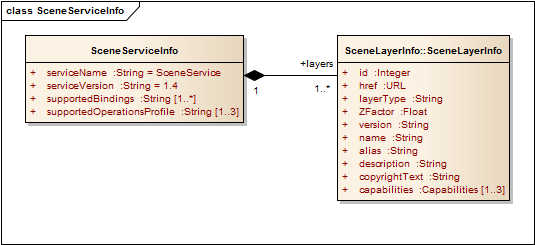 Figure 5: Logical Schema of the 3dSceneServiceInfo documentThis file is automatically generated by a Scene Server for each service instance and is not part of a scene layer package file. It is included here only for reference.Class SceneServiceInfoSceneServiceInfo is the major object in the 3dSceneServiceInfo document. There SHALL always be exactly one SceneServiceInfo object in the document, which describes a running SceneService instance. Table 3: Attributes of Class SceneServiceInfo within SceneServiceInfo  document3dSceneLayerInfoThe Class 3dSceneLayerInfo describes the properties of a single layer in a store, including the default symbology to use. It shares the definition of this default symbology with the *drawingInfo* object, an object which contains styling information for a feature layer, and is specified as part of a web scene specification. For more information on web scene objects, including the *drawingInfo* object see Clause 7.5.4.8. The Class 3dSceneLayerInfo has the following structure: 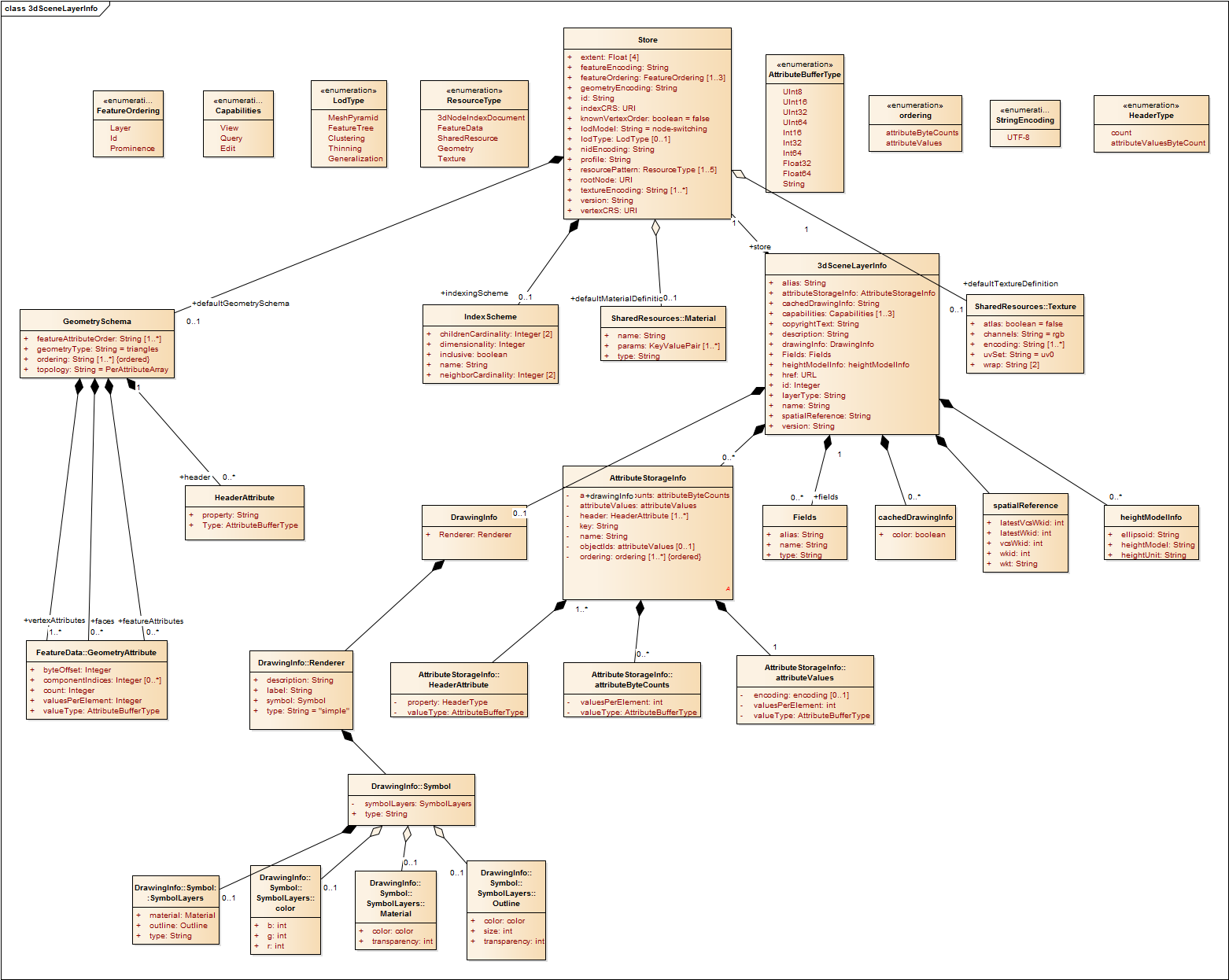 Figure 6: Logical schema of the 3dSceneLayerInfo documentClass 3dSceneLayerInfoThe 3dSceneLayerInfo is a major object in the 3dSceneLayerInfo document. A SceneServiceInfo document can contain 1...* 3dSceneLayerInfo documents. Each 3dSceneLayerInfo object describes a Layer.Table 4: Attributes of the Class 3dSceneLayerInfo within the 3dSceneLayerInfo documentClass StoreThe Class Store object describes the exact physical storage of a Layer and enables the client to detect when multiple Layers are served from the same Store. Storing multiple layers in a single store - and thus having them share resources - enables efficient serving of many layers of the same content type, but with different attribute schemas or different symbology applied.Table 5: Attributes of the Class Store within the 3dSceneLayerInfo documentClass GeometryStoreThis class is used in stores where all ArrayBufferView geometry declarations use the same pattern for face and vertex elements. This effectively reduces redundancies of ArrayBufferView geometry declarations in a store. Reuses the GeometryAttribute type from FeatureData. However, valueType and valuesPerElement are mandatory and SHALL be implemented.Table 5a: Attributes of the Class GeometrySchema within the 3dSceneLayerInfo documentClass HeaderAttributeHeaders to Geometry resources SHALL be uniform across a cache and may only contain fixed-width, single element fields. The HeaderDefinition provides the name of each field for later access and the valueType of that header field.Table 5b: Attributes of the Class HeaderAttribute within the 3dSceneLayerInfo documentClass FieldThe Field class is used to provide schema information for this 3dSceneLayer.Table 6: Attributes of the Class Field within the 3dSceneLayerInfo documentClass attributeStorageInfoThe attributeStorageInfo is another major object in the 3dSceneLayerInfo document. This is an object that describes the structure of the binary attributeData resource of a node.Table 7: Attributes of the Class attributeStorageInfo within the 3dSceneLayerInfo documentClass IndexSchemeThe IndexScheme class declaratively describes computational and structural properties of the index used within an I3S store. This information can be used by clients to better understand how to work with the index.Table 8: Attributes of the Class IndexScheme within the 3dSceneLayerInfo documentClass DrawingInfoDrawingInfo and the associated classes contain the default symbology (drawing information) of an Indexed 3D Scene Layer. When the *DrawingInfo* object is present in the 3dSceneLayerInfo Class, a client application may symbolize an I3S layer by utilizing the *Renderer* information. Indexed 3d Scene Layers also supports capturing the *DrawingInfo* object as part of the binary I3S representation This is to support applications that may not be able to dynamically symbolize/override a given I3S layer based on its drawing information. Such a behavior, when present, is indicated by the CachedDrawingInfo Class, indicating the component of the *DrawingInfo* object that's captured as part of the binary I3S representation. The Class DrawingInfo has the following structure: Table 9 Attributes of the Class CachedDrawingInfo within the 3dSceneLayerInfo documentClass RendererThe Renderer class contains properties that define the drawing symbology of an Indexed 3D Scene Layer, including its type, symbol and any label or descriptions associated with it.The Class Renderer has the following structure: Table : Attributes of the Class Renderer within the 3dSceneLayerInfo documentClass SymbolThe Class Symbol represents the render primitive used to symbolize an Indexed 3D Scene Layer. MeshSymbol3D is the only supported type of Symbol.The Class Symbol has the following structure: Table : Attributes of the Class Symbol within the 3dSceneLayerInfo documentClass SymbolLayersA Collection of symbol objects used to visualize the feature.The Class SymbolLayers has the following structure: Table : Attributes of the Class SymbolLayers within the 3dSceneLayerInfo documentClass MaterialThe material used to shade the geometry.The Class Material has the following structure: Table : Attributes of the Class Material within the 3dSceneLayerInfo documentClass OutlineThe Class Outline defines the outline of the mesh fill symbol. It has properties such as color, size and transparency.The Class Outline has the following structure: Table : Attributes of the Class Material within the 3dSceneLayerInfo documentClass ColorThe Color class defines the color of a symbol or the outline. Color is represented as a three-element array. The three elements represent values for red, green and blue in that order. Values range from 0 through 255. If color is undefined for a symbol or an outline, the color value is null.The Class Color has the following structure: Table : Attributes of the Class Color within the 3dSceneLayerInfo documentClass CachedDrawingInfoThe Class CachedDrawingInfo is used to indicate if the *DrawingInfo* object is captured as part of the binary I3S representation.The Class CachedDrawingInfo has the following structure: Table : Attributes of the Class CachedDrawingInfo within the 3dSceneLayerInfo document3dNodeIndexDocumentThe 3dNodeIndexDocument JSON file describes a single index node within a store, with links to other nodes (children, sibling, and parent), links to feature data, geometry data and texture data resources, metadata such as metrics used for LoD selection, and its spatial extent.Depending on the geometry and lodModel used, a node document can be tuned towards being light-weight or more heavy-weight. This is the means by which clients have to further decide which data to retrieve. The bounding volume information provided for the node, its parent, any neighbors and children present, already provides sufficient data for simple visualization by rendering the centroids as point features for example.The 3dNodeIndexDocument has the following structure: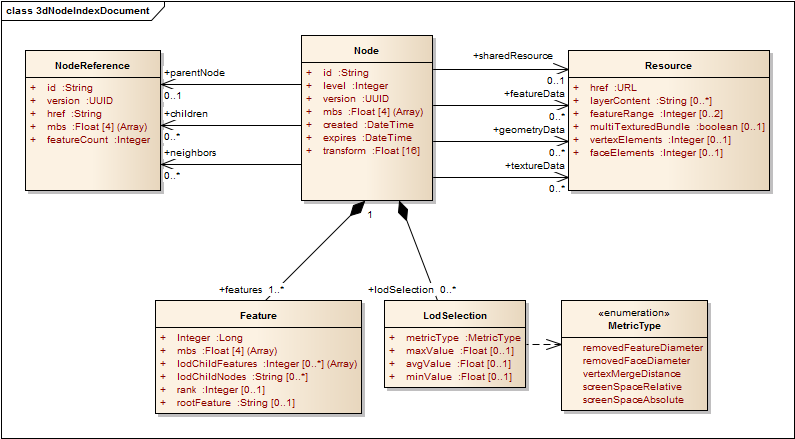 Figure 7: Logical schema of the 3dNodeIndexDocumentClass NodeThe Node is the root object in the 3dNodeIndexDocument. There SHALL always be exactly one Node object in a 3dNodeIndexDocument.Table 17: Attributes of the Class Node within the NodeIndexDocumentClass NodeReferenceA NodeReference is a pointer to another node - the parent, a child or a neighbor. NodeReferences contain a relative URL pointing to the referenced NID, as well as a set of meta information that can be used by the client to determine whether to load that node or not, as well as maintaining store consistency.Table : Attributes of the Class NodeReference within the NodeIndexDocumentClass ResourceResource objects are pointers to different types of resources related to a node, such as the feature data, the geometry attributes and indices, textures and shared resources.Table : Attributes of the Class Resource within the NodeIndexDocumentClass FeatureFeatures are representations of the geographic objects stored in a layer. In the 3dNodeIndexDocument, these objects define relationships, e.g. for linking feature representations of multiple LoDs.Table : Attributes of the Class Feature within the NodeIndexDocumentClass LodSelectionA LodSelection object provides information on a given metric determined during the cooking process of an I3S store. This metric can be used by the client to determine whether a representation is of the right quality level for rendering or whether a different representation is needed. Publishers (aka “cookers”) can add as many LodSelection objects as desired but must provide one as soon as the layer's lodType is not null. Of the three min/avg/max values, typically only one or two are used.Table : Attributes of the Class LodSelection within the NodeIndexDocumentFeatureDataThe FeatureData JSON file(s) contain geographical features with a set of attributes, accessors to geometry attributes and other references to styling or materials. Features have the following structure: 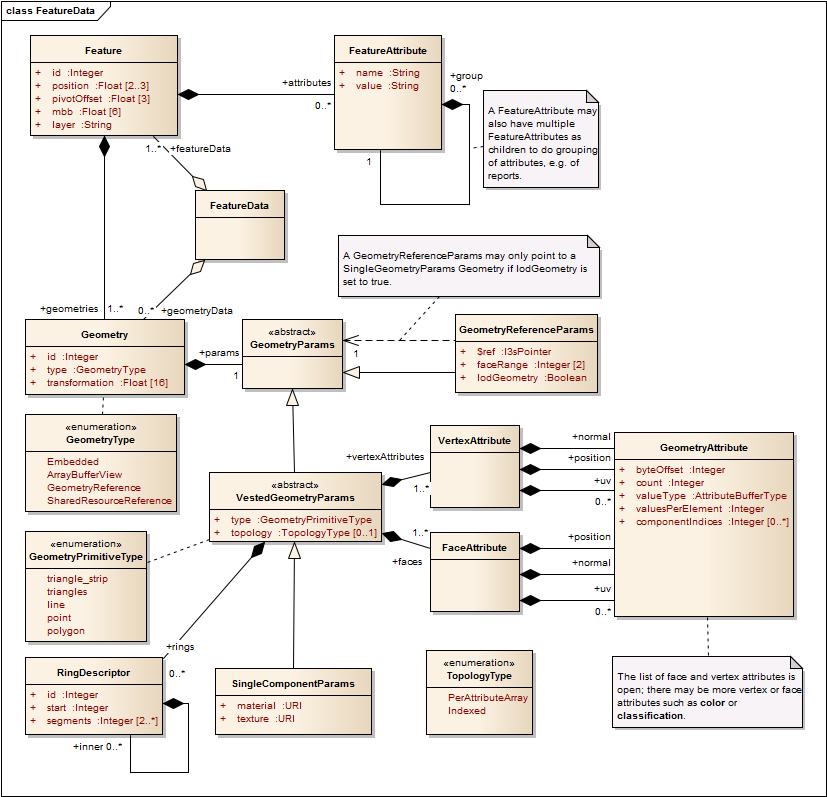 Figure 8: Logical schema of the FeatureData documentClass FeatureA Feature is a single object within a geospatial data set, usually representative of a feature present in the real, geographic world.Table : Attributes of the Class Feature within the FeatureData documentClass FeatureAttributeA FeatureAttribute is a field carrying a value. This value may also be a list of complete attributes, to be used with reports or metadata.Table : Attributes of the Class FeatureAttribute within the FeatureData documentClass GeometryThis is the common container class for all types of I3S geometry definitions.Table : Attributes of the Class Geometry within the FeatureData documentClass GeometryParamsThis is the abstract parent class for all GeometryParams classes (GeometryReferenceParams, VestedGeometryParamas, SingleComponentParams). It does not have properties of its own.Class GeometryReferenceParamsInstead of owning a Geometry exclusively, a Feature can also reference a (or part of a) Geometry defined for the node. This allows to pre-aggregate Geometries for many features. In this case, a GeometryReferenceParams has to be used.Table : Attributes of the Class GeometryReferenceParams within the FeatureData documentClass VestedGeometryParamsThis Class extends GeometryParams and is the abstract parent class for all concrete ("vested") GeometryParams classes that directly contain a Geometry definition, either as an ArrayBufferView or as an Embedded Geometry.Table : Attributes of the Class VestedGeometryParams within the FeatureData documentClass SingleComponentParamsObjects of this type extend VestedGeometryParams and use one texture and one material. They can be used with aggregated LoD geometries.Table : Attributes of the Class SingleComponentParams within the FeatureData documentComponent objects provide information on parts of the geometry they belong to, specifically with which material and texture to render them.Table : Attributes of the Class Component within the FeatureData documentClass GeometryAttributeEach GeometryAttribute object is an accessor, (a view) into an arraybuffer. There are two types of GeometryAttributes - VertexAttributes and FaceAttributes. While the first describes properties that are valid for a single vertex, the second is used to describe faces and other structures by providing a set of indices. As an example, the faces.position index attribute is used to define which vertex positions make up a face.Table : Attributes of the Class GeometryAttribute within the FeatureData documentShared ResourcesShared resources are models or textures that can be shared among features within the same layer. They are stored entirely as a JSON file. Each node has a shared resource which contains materials and symbols used by more than a single feature in that node or in features which are stored in the subtree of the current node. This approach ensures an optimal distribution of shared resources across nodes, while maintaining the node-based updating process.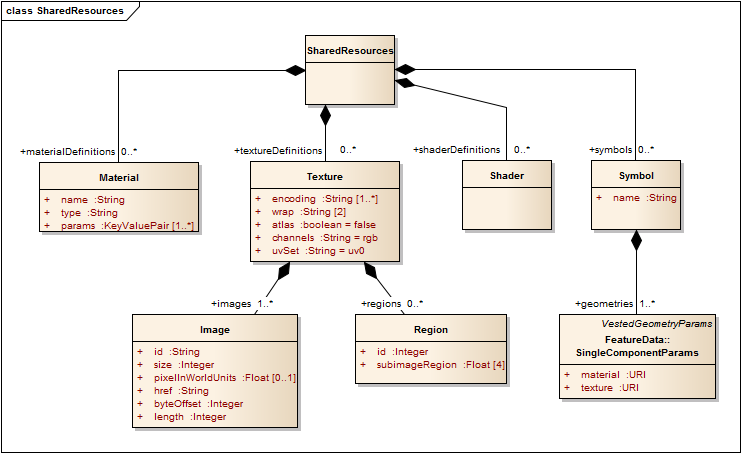 Figure 9: Logical schema of the SharedResources documentClass SharedResourceThe SharedResource class collects Material definitions, Texture definitions, Shader definitions and geometry symbols that need to be instanced.Class MaterialMaterials describe how a Feature or a set of Features is to be rendered. This includes which shading and which colors to use. The following table provides the set of attributes and params for the "type": "standard" material.Table : Attributes of the Class Material within the SharedResources documentClass TextureA Texture is a set of images, with some parameters specific to the texture/uv mapping to geometries.Table : Attributes of the Class Texture within the SharedResources documentClass ImageAn image is a binary resource, containing a single raster that can be used to texture a feature or symbol. It represents one specific texture LoD. For details on texture organization, please refer to the section on Texture resources.Table : Attributes of the Class Image within the SharedResources documentClass ShaderDefinitionShaderDefinitions are, in this version of the I3S standard, an optional feature to provide API-dependent shader programs with a layer.Class SymbolFor Symbols, the same model is used as in the FeatureData Geometry. I3S File FormatsTextures.binThe Textures file is a binary resource that contains one or multiple images that are used as textures of features in the store. A single Texture.bin file contains 1...n textures for a single specific texture LoD. It can contain a single texture atlas or multiple individual textures; the decision how this is bundled is left to the authoring application so that specific aspects of the materials and textures used can be taken into account, such as tiling.Texture Recommendations and RequirementsEspecially for Web and Mobile clients, the number of textures and their volume is the limiting factor in how much data can be displayed at any given time, Thus, this standard provides several recommendations and requirements on texture resources that are delivered as part of an Indexed 3D Scene.Image FormatsI3S supports multiple texture formats which are suitable for different scenarios. For example, a client application might prefer consuming the more compact JPEG (and/or PNG) formats over low bandwidth conditions since they are very efficient to transmit and have a widespread adoption. However, client applications that might be constrained for memory or computing resource might prefer to directly consume compressed textures such as S3TC for scalability and performance reasons. As a result, the I3S standard supports most commonly used image formats such as JPEG/PNG as well as rendering optimized compressed texture formats such as S3TC. The only requirement is the authoring application needs to provide the appropriate textureEncoding declaration by using MIME types such as, “image/jpeg” (for Jpeg) and “image/vnd-ms.dds” (for S3TC).  With more wide-spread client support for next-generation texture compression formats such as Adaptive Scalable Texture Compression (ASTC), Ericsson Texture Compression v2 (ETC2), and PVRTC, I3S will include support for more compressed texture formats in the future to enable specific platforms. Texture SetsWhile this standard allows the combination of multiple textures into a single resource by using array buffer views, we generally recommend using large atlases (e.g. 2048x2048px) and then to use exactly one texture per bundle.Atlas usage and RegionsIndividual textures should be aggregated into texture atlases, where they become subtextures. Just as all texture resources, the atlas has to be 2n-sized on both dimensions, with n being in the range [3,12]. Width and height dimensions do not have to be equal, e.g. 512px x 256px. Subtextures contained within an atlas also need to be 2n-sized, with n being in the range [3,12]. Otherwise if their width or height dimension is not 2n, border artifacts are likely to appear when filtering or MIP-mapping. If source subtexture dimensions do not match this requirement, they need to be padded (with nearest/interpolated pixels) or scaled to the nearest lower 2n size. An image that is 140px x 90px would thus be rescaled to 128px x 64px before being inserted into the atlas or padded to 256px x 128px.The pixels belonging to a subtexture are identified by the subimageRegion: [umin, vmin, umax, vmax] attribute. Region information is passed on to the shader using a separate vertex attribute so that every vertex UV coordinate becomes a UVR coordinate, with the R encoding the [umin, vmin, umax, vmax] of the region in 4 UInt16 values. Texture coordinatesTexture coordinates do not directly take atlas regions into account. They always range from 0...1 in U and V, except when using the "repeat" wrapping mode, where they may range from 0...n (n being the number of repeats). The client is expected to use the subimageRegion values and the texture coordinates to best handle repeating textures in atlases. This approach has been selected since client capabilities in dealing with more complex UV cases vary greatly.Generating Image IDsThe Id of an image is generated using the following method:UInt64 BuildID(LONG id, int w, int h , int l, int al){    UInt64 l_al = ((UInt64)al)<<60;    UInt64 l_l = ((UInt64)l)<<56;    UInt64 l_w = ((UInt64)(w - 1))<<44;    UInt64 l_h = ((UInt64)(h - 1))<<32;    UInt64 id64 = l_al + l_l + l_w + l_h + (UInt64)id;    return id64;}Usage syntax: 
UInt64 image_id = BuildID(id, w, h, l, al); Function ParametersGeometry.binThe binary geometry attribute file follows the Khronos Typed Array specification in the ECMAScript® 2015 Language Specification. Citing the overview of that spec:“This specification defines an ArrayBuffer type, representing a generic fixed-length binary buffer. The contents of an ArrayBuffer cannot be directly manipulated. Instead, a group of types are used to create views of the ArrayBuffer. For example, to access the buffer as an array of 32-bit signed integers, an Int32Array would be created that refers to the ArrayBuffer.Multiple typed array views can refer to the same ArrayBuffer, of different types, lengths, and offsets. This allows for complex data structures to be built up in the ArrayBuffer. As an example, given the following code:// create an 8-byte ArrayBuffervar b = new ArrayBuffer(8);// create a view v1 referring to b, of type Int32, starting at// the default byte index (0) and extending until the end of the buffervar v1 = new Int32Array(b);// create a view v2 referring to b, of type Uint8, starting at// byte index 2 and extending until the end of the buffervar v2 = new Uint8Array(b, 2);// create a view v3 referring to b, of type Int16, starting at// byte index 2 and having a length of 2var v3 = new Int16Array(b, 2, 2);This defines an 8-byte buffer b, and three views of that buffer, v1, v2, and v3. Each of the views refers to the same buffer -- so v1[0] refers to bytes 0..3 as a signed 32-bit integer, v2[0] refers to byte 2 as a unsigned 8-bit integer, and v3[0] refers to bytes 2..3 as a signed 16-bit integer. Any modification to one view is immediately visible in the other: for example, after v2[0] = 0xff; v2[1] = 0xff; then v3[0] == -1 (where -1 is represented as 0xffff)."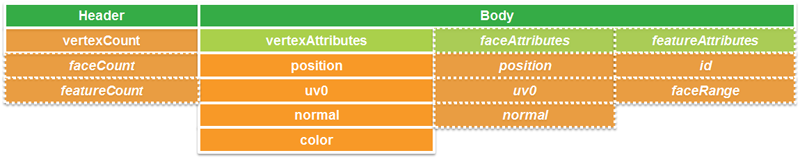 Figure 10: Geometry Buffer Layout with headersNote: The expected triangle/face winding order in all geometry resources is counterclockwise (CCW).Note: If normal vectors are present in a geometry, they need to be calculated based on uniform axis units. They are always given as if x, y and z axes all had metric units, as a unit vector. This means that if WGS84 is used as a horizontal CRS, the normal calculation cannot directly use the face's WGS84 coordinates, but needs to convert them to a local Cartesian CRS first.Attribute DataThis section describes the format for storing attribute data within I3S layers as part of the scene service cache along with geometry, texture and material resources, in an optimized renderer friendly format. By attribute data we mean the tabular information stored as an attribute of a feature class, which is the primary input source of scene services. Attribute data for all features in a node is stored and made available as discrete, per field resource called attribute. The number of attribute resources corresponds to the number of fields the service publisher opted to include in the scene cache. A key concept of this storage model is that the order in which attribute values are stored within any attribute resource SHALL be the same as the order in which the feature geometries are stored within the geometry resource of that node. This allows clients who fetch these resources to render each node efficiently - using direct array access to retrieve feature attribute(s) without the need for object-id based attribute lookups. For cases where object-id based access to attributes is needed, the attribute resource representing the object-id field stores the object-id values of each feature within the node and SHALL use the same storage order as the geometry resource. This facilitates object-id based access. Clients can also build an object-id to array-index dictionary for cases where large numbers of object-id based attribute or geometry look ups within a node are needed. (Note: the following ways of referring to the ObjectId of a feature are equivalent in these and previous versions of the I3S specification: ObjectId, object-id, OID, FID). When the same feature is included in multiple nodes at different levels of detail, the corresponding attributes for the feature are also included as attribute resource/s of each node it is present in. This redundancy in attribute storage allows each node to be rendered independently of any other node. Metadata on each attribute resource is made available to clients via the scene service layer. When attributes are present within the scene cache, the resourcePattern array in the layers store (layers[id].store.resourcePattern) will include a value called Attributes, indicating attributes are a required resource, utilized for attribute driven symbolization and rendering. In addition to the resourcePattern, additional metadata present in the fields array (layers[id].fields[id]) and attributeStorageInfo array (layers[id].attributeStorageInfo[id]), further describe each attribute resource. These metadata allow clients to initialize and allocate any required client side resources prior to accessing any attributes of interest. fields: [  - {	name: "OID",	type: "FieldTypeOID",	alias: "OBJCTID"    },  - {	name: "NEAR_FID",	type: "FieldTypeInteger",	alias: "NearestFeature"    },  - {	name: "NEAR_DIST",	type: "FieldDoubleType",	alias: "NearestFeatureDistance"    },  - {	name: "NAME",	type: "FieldTypeString",	alias: "Name"    },  - {	name: "Building_ID",	type: "FieldTypeInteger",	alias: "BuildingID"    }],  Figure 11: Example of the fields array resourceDetail: The above is an example of the fields array (layers[id].fields[id]) resource of a scene service layer illustrating different supported types of feature attribute fields. The fields array describes an attribute field with respect to its name, type and alias.Once a client application makes a decision regarding the field it is interested in accessing, it can use the key property (layers[id].attributeStorageInfo[].key) of the attributeStorageInfo metadata to uniquely identify and request the attribute resource thru an API, called attributes. The attributeStorageInfo metadata in addition contains all the information that a client application requires to decode the retrieved attribute binary content.tThe content of this binary attribute resource is made up of:A header section of 4 bytes which indicates the count of features. The count value SHALL be present in all attribute resources. For an attribute resource of a string data type, the header has an additional 4 bytes indicating the total byte count of the string attribute values.For all numerical field types, the header section SHALL be followed by the attribute values array record. The attribute values SHALL always begin at an offset that is divisible by the byte length of a single value. If the header does not end at such an offset, the necessary amount of padding SHALL be inserted between the header and the attribute values.For string field types, the header section SHALL be followed by a fixed length array whose values are the byte counts of each string data, inclusive of the null termination character. This array SHALL then followed by an array of actual string data. The strings SHALL be stored null terminated.An example JSON encoding for a 3dSceneLayer mesh pyramid can be found at code 1. This is a scene layer resource illustrating the metadata information found in the fields (layers[id].fields[id]) and attributeStorageInfo arrays (layers[id].attributeStorageInfo[id]).A client application will be able to find the URI of any attribute resource through its href reference from the attributeData array of the Node Index Document (similar access patterns exist for resources such as 'features', 'geometries', etc …). See Figure 12 below: 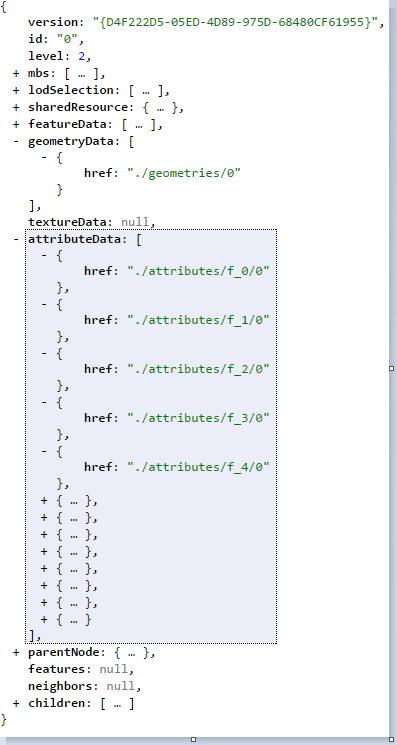 Figure 12: A node resource documentDetail: A node resource document illustrating attribute data content access URLs (href). REST API for Accessing Attribute Resources directly from a scene service layerThis section describes a REST API for accessing attribute resources. The attributes REST API allows client apps to fetch the attribute records of a given field as identified by its Key property. As a result, every scene node (with the exception of 'root' node), will expose available attribute fields as discrete attribute resources. These resources are accessible thru a relative URL to any Node Index Document.The attributes REST api syntax is as follows:
URL: http://<sceneservrice-url>/attributes/<field_key>/<id>attributes - is the RESTful resource responsible for fetching the binary attribute resource. A client application will be able to decode the content of this attribute resource solely based on the metadata information found in the scene layer attributeStorageInfo array (which adequately describes the content of the binary data).field_key - is the field key value that will be used to request the desired feature attribute content.id - is the bundle id of the attribute binary resource, corresponding to the geometry bundle id. By default this value is 0 (same as the geometry bundle id). If a node has more than 1 geometry resource, then the id of the attribute resource SHALL match the geometry bundle id.A typical pattern of usage of the attributes REST API includes Prior to symbolizing a given node based on attribute information, a client application should get attribute field metadata information by fetching the scene server layers REST resource. The layers resource contain the fields (layers[Id].Fields[id]) array, which lists all available attribute fields and types and the attributeStorageInfo (layers[id].attributeStorageInfo[id]) array, which describes the content of each binary attribute resource. The fields array object contains a collection of objects that describe each attribute field regarding its field name ('name'), datatype ('type') and a user friendly name ('alias'). The fields array includes all fields that are present in the source feature layer of the scene service layer. The attributeStorageInfo array contains a collection of objects that describes all attribute binary resources. It includes only fields the publisher/author chose to include as part of the scene cache during publishing time. The attributeStorageInfo, which is metadata information about the binary attribute resources, is made up of: name (attributeStorageInfo[id].name) and key (attributeStorageInfo[id].key) properties that identify each resource.A header (attributeStorageInfo[id].header) object, consisting of a count and valueType properties indicating the count of the attributeValue objects. In case of string atttibute values the header consists an additional object, attributeByteCounts property, which indicates the total byte count of the string values.An ordering (attributeStorageInfo[id].ordering) object that indicates the object storage layout.For string attribute values, an attributeByteCounts object describing each of the string attribute values byte count.The attributeValues object describing the attribute value array, which contains member properties such as valueType and valuesPerElement. For string attribute values in addition to its valueType ('String'), there is an additional property encoding ('UTF-8') that indicates the unicode enconding type. A String-Array is capable of supporting null attribute values (a 0 byte count value indicates a null string).Note that the key property (with values such as f_0, f_1, etc...) is automatically computed and that there shouldn't be any relationship assumed to the field index of the source feature class (especially important when a user adds or deletes fields during the lifetime of a layer). 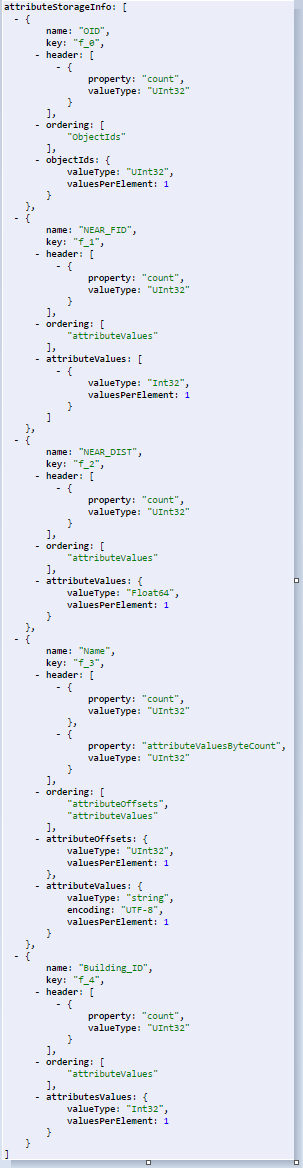 Figure 13: An expanded view of a scene layer resourceMore detail: The above is an expanded view of a scene layer resource showing the content of an attributeStorageInfo resource. The example shows 5 objects each corresponding to the 5 objects of the fields resource (as matched by the 'key' and 'name' properties present in both arrays).The JSON representation of the example is located in 3D Scene Layer examples section.A client application equipped with the list of available fields and the corresponding attribute-value-array metadata, can then fetch the attribute values of interest just by supplying the desired field Key as part of the attributes REST request. Furthermore, the client will also be capable of decoding the fetched attribute resource based on the metadata as retrieved in step 1. Note: The geometry buffer contains the objectIDs array as the last section of the geometry layout (layers[id].store.defaultGeometrySchema.featureAttributes). A client application that has a need to access the ObjectIDs array, should first check in the geometry buffer before requesting it from the attributes REST resource. The following example below shows the attributes REST request signature: http://<myserver>/<my product>/rest/services/Hosted/SanFran/SceneServer/layers/0/nodes/0-0-0-0/attributes/0/f_1http://<myserver>/<my product>/rest/services/Hosted/SanFran/SceneServer/layers/0/nodes/0-0-0-/attributes/0/f_2 In Example 1.a we are requesting the attributes of all features for a field named 'NEAR_FID', as identified by its field key (f_1) in Figure 11. This field resource contains the attribute values of all features that are present in node 0-0-0-0. Similarly, Example 1.b will fetch the attributes of all features associated with the field called ('NEAR_DIST') using its key (f_2).Attribute Resources: DetailsAn attribute resource consists of either a single one dimensional array in the case of numeric fields (including the object-id field) or two one dimensional arrays that sequentially follow each other in the case of variable length string fields.The structure of each attribute resource is declared upfront in the scene layer resource thru the attributeStorageInfo object. The client application (as stated above in the typical usage pattern) is expected to read the attributeStorageInfo metadata to get the header information, the ordering of the stored records (arrays) as well as their value types before consuming the binary attribute resource.Consider a sample scene service layer and its field types (see Figure 14). This layer has 6 fields named 'OID', 'Shape', 'NEAR_FID', 'NEAR_DIST', 'Name' and 'Building_ID'. 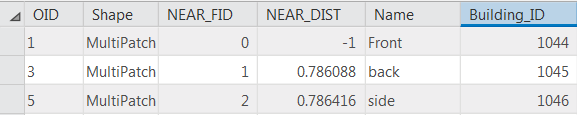 Figure 14: A typical attribute (table) info of a feature classMore detail: A typical attribute (table) info of a feature class. The fields array that’s shown as an example in Figure 11 and the attributeStorageInfo array in Figure 13 is derived from the attribute value of the above feature class.As it could be inferred from Figure 11 and Figure 13, a scene service layer exposes/includes only supported attribute field value types of a feature class. As a result, the 'Shape' field (see Figure 14), which is of FieldTypeGeometry type, will not be included in the attribute cache of a scene layer.Table 25 below lists a feature layer's field data types (including its values and description). The I3S valueTypes column indicates the value types of the fields that are supported for attribute based mapping/symbology.Table : Attribute data types supported by a scene service layer.* String – using UTF-8 Unicode character encoding scheme.The following types of attribute value arrays are supported : Int32-Array, UInt32-Array, UInt64-Array, Float64-Array, Float32-Array, String-ArrayUsing our example feature class shown in Figure 14 let's see how it maps to the different types of attribute resources. The 'OID' field, whose field type is 'FieldTypeOID' is by default represented as an UInt32-Array. This is a simple 1-d array of UInt32 value type.The next attribute field type in the above example, 'NEAR-FID' which is of field type 'FieldTypeInteger' is represented as an Int32-Array. This again is also a simple 1-d array of Int32 value type.The 'NEAR_DIST' field is of field type 'FieldTypeDouble' field type and is represented as a Double-Array, represented as 1-d array of Float64 value type.The 'Name' field is of 'FieldTypeString' and is represented as a String-Array. A String-Array supports storage of variable length strings and is stored as two arrays in sequence where the first fixed length array has the byte counts of each string (null terminated) in the second array and the second array stores the actual string values as UTF8 encoded strings. The value type of the first array is (UInt32) whereas the value type of the second array is String. The attributes REST API of a scene layer gives access to all scene cache operations supported feature attribute data as attribute value arrays that are stored in binary format. As a result, the scene cache of the example feature class in Figure 14 will have 5 binary resources, as identified by keys f_0_, f_1_, f_2_, f_3_ and f_4 and accessible by their respective rest resource URLs (_.../nodes/<nodeID>/attributes/0/f_0, .../nodes/<nodeID>/attributes/0/f_1, etc..). Accessing the Legend of a 3D Object LayerLegends are essential for proper display (complete communication of represented information) of 3D Object Layer (also equally applicable for other layer types).Clients are responsible for building legend information from the drawingInfo resource for the scene layer. In this scene layers and scene services behave identically to feature layers and feature services. Additional Informative InformationFlexibilityI3S is flexible and allows for different implementation choices for different types of 3D data or even for the same type of 3D data. The profile for a layer indicates the set of choices made. Choices supported by I3S and made use of by different profiles are described below. In each case the profile listed is the canonical profile for the corresponding layer-type. Consider the following:The Minimum Bounding Volume (MBV) property can be represented as:
a. Minimum Bounding Sphere (MBS)
b. Oriented Bounding Box (OBB) Node structure
a. Expanded – in support of clients that want to gain more complete meta-information about node’s position within BVH topology and its immediate neighborhood Each index node provides pointers to its parent, all its children, and sibling neighbors (including their MBVs)
Used by: mesh-pyramids and points profilesb. fixed-size in support of paged access pattern A minimal structure – just the essentials: bounding volume; first-child reference; child-count; LoD selection data; etc..Embedded versus Binary geometry content format
a. Embedded geometry: as text (JSON) in-lined with other metadata within featureData resource. This supports profiles where run-length encoding of feature-IDs along the vertex data is suboptimal Used by: the canonical points profile. b. Binary format: for voluminous, ready to render/use geometries and cached attributes. Both typed array buffer views as well as fixed format binary buffers are supported. The mesh-pyramids profile uses ‘array buffer views’ (ArrayBufferView follows the Khronos Typed Array specification)LoD Selection based on different metricTypes: maxScreenThreshold – LoD switching based on screen ‘size’ of the node’s MBV. Used by: mesh-pyramids profilescreenSpaceRelative – LoD switching based on screen ‘scale’ of the node’s MBV. Used by: points profiledistancRangeFromDefaultCamera – LoD switching based on normalized distance of the node’s MBV from the camera. Used by: points profileSummary of I3S Defining CharacteristicsIn summary, here are other characteristics, including content data formats, which the scene layer may include: • Attributes may be included on individual entities, points, or on partial segments of meshes
• Attribute-based stylization may be modified by client software
• Multiple, alternative textures may be provided to optimize for per-platform performance and display
• JSON format for index and metadata, binary for more voluminous geometry, texture and attribute data
• A Scene Layer Package format for distribution, or direct use, of the scene layer as a single file (see SLPK section)
• Optional paired services that expose query-able and updatable RESTful endpoints that enable direct access to dynamic source data
• Explicit control over bounding index shape and per-node switching behavior to provide for optimized display and query
• BVH based on bounding spheres (MBS) as well as oriented bounding boxes (OBB) (planned)
• Scene layers may be created in Cartesian 3D or in global 3D world coordinate systems  PersistenceI3S scene layers can be delivered to web, mobile and desktop clients using a number of different patterns. Most users will interact with scene layers using applications that access cloud or server based information via RESTful interfaces/services. In these cases the cache (the I3S nodes and their payloads) for the scene layer resides on the server and is returned to clients via a RESTful interface that exposes the scene layer, its nodes and their associated resources (geometries, attributes, textures) as web addressable resources. The I3S standard contains a complete description of the web addressable resources and their URL scheme. Some users will also interact with a scene layer delivered to them as a single large Scene Layer Package – this is a single file that packages the complete node tree and its resources into an archive that supports direct access to the individual nodes and resources within it. Scene Layer Packages (SLPK files) are part of the current I3S implementation with multiple generators and the ability by clients to consume packages containing hundreds of Giga-Bytes of content. All storage methods store the Indexed 3D Scene Layers in a simple key-value structure, with the key representing the access URL and the value being the JSON document or other resource type.Scene Layer Packages Scene Layer Packages (SLPK) serve two purposes: First, they allow a complete I3S layer, with all resources, to be transported or exchanged as a single file. Second they optionally also allow direct consumed by applications such as clients or services.The format of the package itself is defined as follows:The Archive type is always Zip64.On this Archive, an overall compression scheme may be applied. This compression scheme SHALL be either STORE or DEFLATE64. Standard DEFLATE is acceptable as a fallback if DEFLATE64 is not available, but will only work with smaller SLPKs. STORE is the preferred compression schema for an SLPK intended for direct consumption by client application, especially if a resource compression is already applied on the individual resources (as shown in the figure 15 below).Every resource except textures may also be individually compressed. Compressed textures (such as S3TC) can additionally have GZIP compression applied to them. For resource compression, only the GZIP scheme is supported, as DEFLATE support is not universally available in all browsers.The layout show in Figure 15 below is referred to as the BASIC folder pattern. The I3S standard allows also for an EXTENDED folder pattern that uses subtree partitions to avoid problems with very large packages. 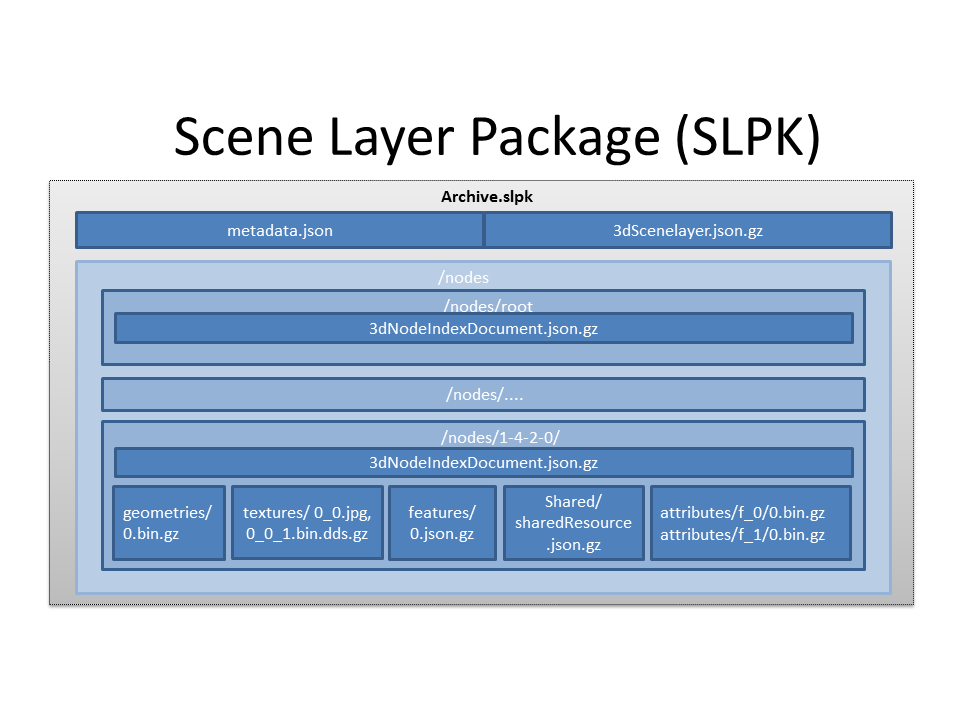 Figure 15: Example of a SLPK with BASIC folder layoutThe contents of the archive depicted in Figure 15 shows an SLPK with the BASIC folder pattern. At the top level, it has a nodes subfolder containing all node resources, a metadata.json file that describes the content of the SLPK and a 3dSceneLayer.json.gz file that defines the Scene Layer. In the example, the nodes subfolder contains, nodes named root, 1-4-2-0, etc. Drilling further into one of the nodes, 1-4-2-0, notice that all file resources are individually compressed with GZIP compression (indicated by the file extension .gz), with the exception of the texture resource that is in JPEG format (textures/0_0.bin). The resources under the sub folders geometries (geometries/0.bin.gz) and attributes (attributes/f_0/bin.gz, attributes/f_1/bin.gz, ...), serialized as binary, correspond to the geometryData, and attributeData resources of a scene layer, respectively. Similarly, 3dNodeIndexDocument.json.gz, features/0.json.gz and SharedResource.json.gz correspond to 3dNodeIndexDocument, featureData and SharedResource documents of the Scene Layer, respectively, and are encoded in JSON and are also stored with a GZIP compression.For the above mentioned two use cases, an SLPK file is employed as follows:SLPK as a transfer format: ArchiveCompressionType: DEFLATE64ResourceCompressionType: NONESLPK as a serving format: ArchiveCompressionType: STOREResourceCompressionType: GZIPMetadataThe following entries are permitted in the Metadata.json file that is part of every SLPK archive:Key Value StoresIn this persistence schema, all scene layer resources are stored within either key value based cloud blob stores such as Windows Azure Blob Storage or Amazon Simple Storage (S3) or within more general key value stores. In the case of cloud blob stores, layer resources are stored as either simple objects within containing buckets (S3) or blobs within blob containers (Azure). In all cases each resource within a scene layer is identified by a unique key.Table : example showing the layout of a SceneServiceTable 26 Detail: A typical example showing the layout of a SceneService in a key value store environment. The example illustrates the structure of the service using a 3D Object scene layer containing textured geometries as well as attribute data.Annex A: Abstract Test SuiteAn Abstract Test Suite is not required for a Community StandardAnnex C: Contributor AcknowledgementsContributors: Tamrat Belayneh, Javier Gutierrez, Markus Lipp, Johannes Schmid, Simon Reinhard, Thorsten Reitz, Chengliang Shan, Ben Tan, Moxie Zhang, Pascal Müller, Dragan Petrovic, Sud Menon
Acknowledgements: Bart van Andel, Fabien Dachicourt, Carl ReedAnnex D: Revision historyAnnex E - Scene Service Access to REST Resources. InformativeThis is the description of a REST API for a Scene Service.There is a set of REST resources also defined in the I3S format specification that are served out via different endpoints.Mandatory:3dSceneServiceInfo (JSON)3dSceneLayerInfo (JSON)3dNodeIndexDocument (JSON)SharedResources (JSON)TextureData (Binary)GeometryData (Binary)Optional:FeatureData JSON (optional for Mesh-Pyramids profile)This is the REST API for retrieval of these resources:Common Services InformationURL Pattern: http://<hostname>/arcgis/rest/services/Method: GETExample Service: http://3dcities.maps.arcgis.com/arcgis/rest/services/Returns: A List of all services running on the server instance.3dSceneServiceInfoURL Pattern: <ags-base-url>/<server-name>/SceneServerMethod: GETExample Service:http://3dcities.maps.arcgis.com/arcgis/rest/services/New_York_LoD2_3D_Buildings/SceneServerReturns: Scene Service metadata and list of available layers.3dSceneLayerInfoURL Pattern: <scene-server-url>/layers/<layer-id>Method: GETExample Service:http://3dcities.maps.arcgis.com/arcgis/rest/services/New_York_LoD2_3D_Buildings/SceneServer/layers/0Returns: Detailed information about single layer, including symbology, field schema, and profile/store metadata, with a link to the root 3dNodeIndexDocument3dNodeIndexDocumentURL Pattern: <layer-url >/nodes/<node-id>Method: GETExample Service:http://3dcities.maps.arcgis.com/arcgis/rest/services/New_York_LoD2_3D_Buildings/SceneServer/layers/0/nodes/5-1-0-0-0Returns: A file describing a single node in the spatial index, with links to all associated resources such as FeatureData, textures, Geometry and SharedResourcesSharedResourcesURL Pattern: <node-url>/shared/Method: GETExample Service:http://3dcities.maps.arcgis.com/arcgis/rest/services/New_York_LoD2_3D_Buildings/SceneServer/layers/0/nodes/5-1-0-0-0/features/0Returns: A feature data resource (bundle)FeatureDataURL Pattern: <node-url>/features/<feature-data-bundle-id>Method: GETExample Service:http://3dcities.maps.arcgis.com/arcgis/rest/services/New_York_LoD2_3D_Buildings/SceneServer/layers/0/nodes/5-1-0-0-0/features/0Returns: A feature data resource (bundle)GeometryDataURL Pattern: <node-url>/geometries/<geometry-data-bundle-id>Method: GETExample Service: <a href=http://3dcities.maps.arcgis.com/arcgis/rest/services/New_York_LoD2_3D_Buildings/SceneServer/layers/0/nodes/5-1-0-0-0/geometries/0Returns: A geometry data resource (bundle)TextureDataURL Pattern: <node-url>/textures/<texture-data-bundle-id>Method: GETExample Service:http://scene.arcgis.com/arcgis/rest/services/Hosted/Buildings_San_Francisco/SceneServer/layers/0/nodes/1-3-0-0-0-0-0-0-0/textures/0_0Returns: A texture data resource (bundle). Refer to the I3S format specification for details on how different encodings and resolutions are encoded.Annex G: I3S profile: PointsSummaryWhat this profile is for: Support for points and multi-points with symbolization. This profile does not use external ArrayBufferGeometries.Access PatternThe access pattern is identical to that of the mesh-pyramids profile. The profile utilizes different LoD selection metrics (screenSpaceRelative, distanceRangeFromDefaultCamera).SchemaThe points profile makes use of 5 main resource types and allows a restricted set of properties.SceneServiceInfoNo specific profile.3dSceneLayerpoints 3dSceneLayer3dNodeIndexDocumentpoints 3dNodeIndexDocumentFeatureDatapoints FeatureDataAnnex H: I3S profile - Mesh-pyramids (MP)SummaryWhat this profile is for: This profile is implemented by the 3D Object and Integrated Mesh layer types.Access PatternThis section describes how a client is expected to load and handle resources from an Indexed 3D Scene Layer using the Mesh-pyramids profile. The general pattern consists of these phases:Handshake & capabilities negotiation: The client ensures that the service has the expected resources and that client and server have a common set of capabilities. Within this phase, the client utilizes the following resources: Retrieve SceneServiceInfo: General service informationRetrieve 3dSceneLayer: Information on available layers, including symbology and encodingIndex exploration: The client retrieves Node Index Documents and decides – based on lodSelection properties – whether it wants to download and render their attached resources. Within this phase, the client utilizes the following resource: NodeIndexDocument: Summary of the content of a single node of the index, references children, parent and neighbor nodes, indicating what can be found thereRendering: When a client has decided that it wants to render the content of a node, it retrieves the attached resources: SharedData: Material defintions, shared geometries for instancingGeometryData: Geometry attributes such as positions and indicesTextureData: Images used as texture mapsAttributeData: Attribute data of features used for attribute-based symbolization (as indicated by the DrawingInfo object in the 3dSceneLayer resource)Identify: Additional resources belonging to a node are accessed only if needed, e.g. for an Identify operation. AttributeData: If the AttributeData resources of the node have not already been fetched (in step 3 above) client application can request the desired attribute data.A familiar access pattern based on a single tree data structure is proposed for view frustum culling, level-of-detail selection, and rendering. The following pseudo code illustrates the recommended pattern when navigating an index tree using Mesh Pyramids.Node traversal starts at the root node and recursively calls TraverseNodeTree(node):TraverseNodeTree(node){    if (node’s mbs is not visible) // see 1)        // do nothing    else if (node has no children or ScreenSize(mbs) < maxScreenThreshold) //see 2)        // render the node // see 3)    else        for each child in children(node) // see 4)            TraverseNodeTree(child);}Additional notes:view frustum culling: visibility test can include the ‘entirely inside the viewing frustum’ result which can be used to optimize away all further frustum culling tests on the children of the nodethis step can also optionally incorporate a cutoff distance threshold test if desired.level-of-detail selection: test used to decide how deep to recurse is based on mbs‘ projected size (diameter) on the screen vs the per node provided ‘maxScreenThreshold’.Rendering: “render the node” potentially includes some, or all, of the following steps: Requesting the corresponding geometry and texture data if not already requested(asynchronously) accessing the corresponding geometry and texture data and loading it into GPU memory if not already loadedBinding, if loaded, the geometry VBOBinding, if loaded, the textureMaking a draw() call if, at least, the geometry is loadedoptimized user experience: children should be sorted by the ascending distance from the observer…SchemaThe mesh pyramids profile makes use of all 7 main resource types and allows for a restricted set of properties. Note that the FeatureData resource is optional for this profile, hence the 3dSceneLayer resource must contain a DefaultGeometrySchema.SceneServiceInfoNo specific profile.3dSceneLayerNote that in this profile, the defaultGeometrySchema is mandatory.3dSceneLayer3dNodeIndexDocumentThere is always exactly 1 geometry and texture resource per node.3dNodeIndexDocumentAttributeDataAttribute data for all features in a node is stored and made available as discrete, per field resource called attribute. The number of attribute resources corresponds to the number of feature data fields that are chosen to be included along with the 3d Scene Layer cache. FeatureDataThe FeatureData is optional with this profile.FeatureDataSharedResourcesSharedResourcesNameAffiliationKeith RydenEsriAllan W. ShearerUT AustinVolker CoorsHochschule für Technik StuttgartDavid GrahamCAEAndreas Wytzisk52NorthCarl ReedCarl Reed & AssociatesGordon PlunkettEsri CanadaVijay KumarEsri India TechnologiesClemens Porteleinteractive instruments GmbHBrian NichollsAAM Pty LtdBomi LeeKorea Land & Geospatial InformatiX CorporationIsaac ZaworskiVricon, IncThorsten RietzWetransform GmbHDale LutzSafe SoftwareLayer Type (example)ProfileAnnexFeatures with IdentityAttributes3D Objectmesh-pyramidsAnnex HYesYesIntegrated Meshmesh-pyramidsAnnex HNoTriangle Attributes (planned)PointpointsAnnex GYesYes3D ObjectPointsMesh-pyramidsyesThinningyesyesClusteringyesyesGeneralizationyesNameTypeDescriptionserviceNameStringThe type of the service; always SceneService.serviceVersionStringThe version of the service protocol/REST endpoint.supportedBindingsString[1..*]the list of bindings, should we ever need to add new bindings in addition to the REST binding initially supportedsupportedOperationsString[1..3]Supported profiles of the service from the choice {Base, Dynamic, Editing}.layers3dSceneLayerInfo[1..*]The full 3dSceneLayerInfo information.NameTypeDescriptionidIntegerUnique numeric ID of the Layer.hrefURLThe relative URL to the 3dSceneLayerResource. Only present as part of the SceneServiceInfo resource.layerTypeStringThe user-visible type of this layer, one of {Point, *3DObject*, IntegratedMesh}spatialReferencespatialReferenceThe spatialReference of the layer including the vertical coordinate system. wkt is included to support custom spatial references. {wkid, latestWkid, vcsWkid, latestVcsWkid, wkt}heightModelInfoheightModelInfoEnables consuming clients to perform quick test to determine whether this layer is compatible (with respect to its horizontal and vertical CRS) with existing content.{heightModel, geoid, heightUnit}versionStringThe ID of the last update session in which any resource belonging to this layer has been updated.nameStringThe name of this layer.aliasString[0..1]The display alias to be used for this layer.descriptionString[0..1]Description string for this layer.copyrightTextString[0..1]Copyright and usage information for the data in this layer.capabilitiesString[1..3]Capabilities from the Set {View, Query, Edit} that are possible on this layer.cachedDrawingInfocachedDrawingInfoIndicates if any stylization infomraton represented as drawingInfo is addtionally captured as part of the binary mesh representation for optimal client side access. Currently color component of the drawingInfo is supported.drawingInfodrawingInfoRepresents the stylization information of the layer.fieldsfieldsA collection of objects that describe each attribute field regarding its field name, datatype and a user friendly name {name,type,alias}. It includes all fields that are included as part of the I3S layer as derived from a source input feature layer. attributeStorageInfoattributeStorageInfoProvides the schema and layout used for storing attribute content in binary format in I3S.NameTypeDescriptionidUUIDA Store ID, unique across a SceneServer. Enables the client to discover which layers a part of a common store, if any.profileStringIndicates which profile this scene store fulfills. One of {meshes, points, analytics, meshpyramids, symbols}.resourcePatternString [1..5]Indicates the resources needed for rendering and the required order in which the client should load them. Each value is one of {3dNodeIndexDocument, SharedResource, FeatureData, Geometry, Texture}.rootNodeURLRelative URL to root node resource.versionStringFormat version of this resource; used here again if this store hasn't been served by a 3D Scene Server.extentFloat[4]The 2D spatial extent (xmin, ymin, xmax, ymax) of this store, in the horizontal indexCRSindexCRSURLThe horizontal CRS used for all minimum bounding spheres (mbs) in this store, identified by an OGC URL.vertexCRSURLThe horizontal CRS used for all "vertex positions" in this store, identified by an OGC URL.normalReferenceFrameStringDescribes the coordinate reference frame used for storing normals. One of {east-north-up, *earth-centered*, vertex-reference-frame}.A value of *east-north-up* indicates that normals are stored in a node local reference frame defined by the easting, northing and up directions at the MBS center, and is only valid for geographic (WGS84) vertexCRS. A value of *earth-centered* indicates that normals are stored in a global earth-centered, earth-fixed (ECEF) reference frame where the x-axis points towards Prime meridian (lon = 0°) and Equator (lat = 0°), the y-axis points East towards lon = +90 and lat = 0 and the z-axis points North. It is only valid for geographic vertexCRS. A value of *vertex-reference-frame* indicates that normals are stored in the same reference frame as vertices and is only valid for projected vertexCRS.nidEncodingMIMETypeMIME type for the encoding used for the Node Index Documents; format:
application/vnd.ogc.I3S.json+gzip; version=1.6featureEncodingMIMETypeMIME type for the encoding used for the Feature Data Resources; format:
application/vnd.ogc.I3S.json+gzip; version=1.6geometryEncodingMIMETypeMIME type for the encoding used for the Geometry Resources; format:
application/octet-stream; version=1.6textureEncodingMIMEType[1..*]MIME type(s) for the encoding used for the Texture ResourceslodTypeStringoptional field to indicate which LoD Generation Scheme is used in this store. One of {*MeshPyramid*, Thinning, Clustering, Generalizing}.lodModelStringoptional field to indicate which LoD Switching mode clients have to use. One of {*node-switching*, none}.indexingSchemeIndexSchemeInformation on the Indexing Scheme (QuadTree, R-Tree, Octree, ...) used.defaultGeometrySchemaGeometrySchema[0..1]A common, global ArrayBufferView definition that can be used if the schema of vertex attributes and face attributes is consistent in an entire cache; this is a requirement for meshpyramids caches.defaultTextureDefinitionTextureDefinition[0..1]A common, global TextureDefinition (see SharedResources) to be used for all textures in this store. The default texture definition uses a reduced profile of the full TextureDefinition, with the following attributes being mandatory: encoding, uvSet, wrap and channels.defaultMaterialDefinitionMaterialDefinition[0..1]If a store uses only one material, it can be defined here entirely as a MaterialDefinition (see SharedResources).NameTypeDescriptiongeometryTypeStringLow-level default geometry type, one of {triangles, lines, points}; if defined, all geometries in the store are expected to have this type.topologyString[0..1]one of {*PerAttributeArray*, Indexed}. When "Indexed", the indices must also be declared in the geometry schema ("faces") and precede the vertexAttribute data.headerHeaderAttribute[0..\*]Defines header fields in the Geometry resources of this store that precede the vertex (and index) dataorderingString[1..\*]Provides the order of the keys in vertexAttributes and faceAttributes, if present.vertexAttributesFeatureData::GeometryAttribute[1..\*]Declaration of the attributes per vertex in the geometry, such as position, normals or texture coordinatesfacesFeatureData::GeometryAttribute[0..\*]Declaration of the indices into vertex attributes that define faces in the geometry, such as position, normals or texture coordinatesfeatureAttributeOrderString[1..\*]Provides the order of the keys in featureAttributes, if present.featureAttributesFeatureData::GeometryAttribute[0..\*]Declaration of the attributes per feature in the geometry, such as feature ID or face rangeNameTypeDescriptionpropertyStringThe name of the property in the headertypeStringThe element type of the header property, from {UInt8, UInt16, UInt32, UInt64, Int16, Int32, Int64 or Float32, Float64}NameTypeDescriptionnameStringThe name of the field.typeStringThe type of the field, from this enum: {FieldTypeBlob, FieldTypeGeometry, FieldTypeDate, FieldTypeFloat, FieldTypeDouble, FieldTypeGeometry, FieldTypeGlobalID, FieldTypeGUID, FieldTypeInteger, FieldTypeOID, FieldTypeSmallInteger, FieldTypeString, FieldTypeGroup}aliasString[0..1] The display alias to be used for this field.NameTypeDescriptionkeystringThe unique field identifier key.namestringThe name of the field.headerString[1..\*]Declares the headers of the binary attribute data. One of {count, attributeValuesByteCount}. count, should always be present and indicates the count of features in the attribute storage. attributeValuesByteCount will only be present for strings data type and indicates the total byte count of the string data for all features in the binary attribute buffer.orderingString[1..*\]Declares the ordering indicating the order in which the array of attribute byte counts and the array of attribute values are stored in the binary attribute data. One of {attributeByteCounts, attributeValues}. attributeValues, should always be present. attributeByteCounts should only be present when working with string data types.attributeByteCountsStringThe element type of the attributeByteCounts property, from {UInt32}.attributeValuesStringThe element type of the attributeValues property, from {UInt8, UInt16, UInt32, UInt64, Int16, Int32, Int64 or Float32, Float64}NameTypeDescriptionnameStringName of the scheme, selected from {RTree, QuadTree, AGOLTilingScheme}.inclusiveBooleantrue indicates that the extent and mbs of all children nodes is fully within their parent nodes' extent/mbsdimensionalityIntegerThe number of dimensions in which this index differentiates.childrenCardinalityInteger[2]min/max number of children per node.neighborCardinalityInteger[2]min/max number of neighbors per node.NameTypeDescriptionrendererDrawingInfo::RendererThe renderer object encapsulates the drawing information of the layer.NameTypeDescriptiontypeStringThe renderer type. One of {\*Simple\*, UniqueValue, ClassBreaks}. The default, simple renderer is a renderer that uses one symbol only. symbolRenderer::SymbolAn object that represents how all features of this I3S layer will be drawn.labelStringThe text string that may be used to label a symbol when displayed in a table of content of an application.descriptionStringThe text string that does not appear in the table of contents but may appear in the legend.NameTypeDescriptiontypeStringSpecifies the type of symbol used. Value of this property must be {\*MeshSymbol3D\*}. symbolLayersRenderer::SymbolLayersAn object that represents how all features of this I3S layer will be drawn.NameTypeDescriptiontypeStringSpecifies the type of symbol used. Value of this property must be {\*Fill\*}.materialSymbolLayers::MaterialThe material used to shade the geometry.outlineSymbolLayers::OutlineThe outline of the mesh fill symbol.NameTypeDescriptioncolorMaterial::ColorColor is represented as a three-element array (RGB).transparencyIntegerIndicates the transparency value associated with the symbol. The value has to lie between 100 (full transparency) and 0 (full opacity).NameTypeDescriptioncolorMaterial::ColorColor is represented as a three-element array. The three elements represent values for red, green and blue in that order.sizeIntegerOutline size in points, positive only.transparencyIntegerIndicates the transparency value associated with the outline of the symbol. The value has to lie between 100 (full transparency) and 0 (full opacity).NameTypeDescriptioncolorStringThe renderer type. One of {\*Simple\*, UniqueValue, ClassBreaks}. The default, simple renderer is a renderer that uses one symbol only. symbolLayersRenderer::SymbolAn object that represents how all features of this I3S layer will be drawn.NameTypeDescriptioncolorBooleanIndicates if the color component of the drawingInfo object is captured as part of the binary I3S representation.NameTypeDescriptionidString (TreeKey)Tree Key ID, unique within the store. The root node is always "root", all others follow the pattern "2-4-0-15-2". At each level in a subtree, numbering starts at 0.levelIntegerExplicit level of this node within the index tree. The lowest level is 1.versionUUIDThe version (store update session ID) of this node.mbsFloat[4]An array of four doubles, corresponding to x, y, z and radius of the minimum bounding sphere of a node.createdDate[0..1]Creation date of this node in UTC, presented as a string in the format YYYY-MM-DDThh:mm:ss.sTZD, with a fixed "Z" timezone (see http://www.w3.org/TR/NOTE-datetime).expiresDate[0..1]Expiration date of this node in UTC, presented as a string in the format YYYY-MM-DDThh:mm:ss.sTZD, with a fixed "Z" timezone (see http://www.w3.org/TR/NOTE-datetime).transformFloat[16]Optional, 3D (4x4) transformation matrix expressed as a linear array of 16 values.parentNodeNodeReference[0..1]Reference to the parent Node of a Node.childrenNodeReference[0..*]Reference to the child Nodes of a Node.neighborsNodeReference[0..*]Reference to the neighbor (same level, spatial proximity) Nodes of a Node.sharedResourceResource[0..1]Resource reference describing a shared resource document.featureDataResource[0..*]Resource reference describing a FeatureData document.geometryDataResource[0..*]Resource reference describing a geometry resource.textureDataResource[0..*]Resource reference describing a texture resource.lodSelectionLodSelection[0..*]Metrics for LoD Selection, to be evaluated by the client.featuresFeature[1..*]A list of summary information on the features present in this Node, used for pre-visualisation and LoD switching in featureTree LoD stores.NameTypeDescriptionidStringTree Key ID (e.g. "1-3-0-5") of the referenced node.mbsFloat[4]An array of four doubles, corresponding to x, y, z and radius of the minimum bounding sphere of the referenced node.hrefURLThe relative URL to the referenced node resource.versionUUIDVersion (store update session ID) of the referenced node.featureCountIntegerNumber of features in the referenced node and its descendants, down to the leaf nodes.NameTypeDescriptionhrefStringThe relative URL to the referenced resource.layerContentString[1..*]The list of layer names that indicates which layer features in the bundle belongs to. The client can use this information to selectively download bundles.featureRangeInteger[2]Only applicable for featureData resources. Provides inclusive indices of the features list in this node that indicate which features of the node are located in this bundle.multiTextureBundleBooleanOnly applicable for textureData resources. true if the bundle contains multiple textures. If false or not set, clients can interpret the entire bundle as a single image. vertexElementsInteger[0..1]Only applicable for geometryData resources. Represents the Count of elements in vertexAttributes; multiply by the sum of bytes required for each element as defined in the defaultGeometrySchema.faceElementsInteger[0..1]Only applicable for geometryData resources. Represents the Count of elements in faceAttributes; multiply by the sum of bytes required for each element as defined in the defaultGeometrySchema.NameTypeDescriptionidIntegerAn ID of the Feature object, unique within the store (important to note when using Features from multiple stores!). The ID SHALL not be re-used e.g. for multiple representation of an input feature that are present in different nodes.mbsFloat[4]An array of four doubles, corresponding to x, y, z and radius of the minimum bounding sphere of the referenced node.lodChildFeaturesInteger[0..*]IDs of features in a higher LoD level which together make up this feature.lodChildNodesString[0..*]Tree Key IDs of the nodes in which the lodChildFeatures are foundrankInteger[0..1]The LoD level of this feature. Only required for features that participate in a LoD tree. The lowest rank SHALL be 1.rootFeatureStringThe Tree Key ID of the root node of a feature LoD tree that this feature participates in. Only required if the feature participates in a LoD tree and if it is not the rootFeature itself.NameTypeDescriptionmetricTypeStringThe name of the error metric, one of {maxScreenThreshold, screenSpaceRelative, ...}maxValueFloat[0..1]Maximum metric value, expressed in the CRS of the vertex coordinates or in reference to other constants such as screen sizeavgValueFloat[0..1]Average metric value, expressed in the CRS of the vertex coordinates or in reference to other constants such as screen sizeminValueFloat[0..1]Minimum metric value, expressed in the CRS of the vertex coordinates or in reference to other constants such as screen sizeNameTypeDescriptionidIntegerFeature ID, unique within the Node. If lodType is FeatureTree, the ID SHALL be unique in the store.positionFloat[2..3]An array of two or three doubles, giving the x,y(,z) (easting/northing/elevation) position of this feature's minimum bounding sphere center, in the vertexCRS.pivotOffsetFloat[3]An array of three doubles, providing an optional, "semantic" pivot offset that can be used to, for example, correctly drape tree symbols.mbbFloat[6]An array of six doubles, corresponding to xmin, ymin, zmin, xmax, ymax and zmax of the minimum bounding box of the feature, expressed in the vertexCRS, without offset. The mbb can be used with the Feature’s Transform to provide a LOD0 representation without loading the GeometryAttributes.layerStringThe name of the Feature Class this feature belongs to.attributesFeatureAttribute[0..*]The list of attributes for this feature.geometriesGeometry[1..*]The list of geometries the feature has. A feature always SHALL have at least one Geometry.NameTypeDescriptionnameStringThe name of the attribute.valueStringThe value of the attribute. If group is set and the type of this attribute is set to FieldTypeGroup, the value may be used as a label.groupFeatureAttribute[0..*]A list of FeatureAttributes belonging to an attribute value group.NameTypeDescriptionidIntegerReference-able, unique ID of the Geometry in this store.typeStringThe type denotes whether the following geometry is defined by using array buffer views (ArrayBufferView), as an internal reference (GeometryReference), as a reference to a shared Resource (SharedResourceReference) or embedded (Embedded).transformationFloat[16]3D (4x4) transformation matrix expressed as a linear array of 16 values.paramsGeometryParamsThe parameters for a geometry, as an Embedded GeometryParams object, an ArrayBufferView, a GeometryReference object, or a SharedResourceReference object.NameTypeDescription$refPointerIn-document absolute reference to full geometry definition (Embedded or ArrayBufferView) using the I3S json pointer syntax.faceRangeInteger[2]Inclusive range of faces in this geometry that belongs to this feature.lodGeometryBooleanTrue if this geometry participates in a LoD tree. This value SHALL always be true for the mesh-pyramids profile.NameTypeDescriptiontypeStringThe primitive type of the geometry defined through a VestedGeometryParams object. One of {*triangles*, lines, points}topologyTopologyTypeDeclares the typology of embedded geometry attributes or those in a geometry resources. One of {"PerAttributeArray", "InterleavedArray", "Indexed"}. When "Indexed", the indices (faces) SHALL be declared.vertexAttributesVertexAttribute[1..*]A list of Vertex Attributes, such as Position, Normals, UV coordinates, and their definitions. While there are standard keywords such as position, uv0..uv9, normal and color, this is an open, extendable list.facesFaceAttribute[0..*]A list of Face Attributes, such as indices to build faces, and their definitions. While there are standard keywords such as position, uv0..uv9, normal and color, this is an open, extendable list.NameTypeDescriptionmaterialURII3S Pointer reference to the material definition in this node's shared resource, from its root element. If present, used for the entire geometry.textureURII3S Pointer reference to the material definition in this node's shared resource, from its root element. If present, used for the entire geometry.NameTypeDescriptionidIntegerThe ID of the component, only unique within the GeometrymaterialIDUUIDID of the material, as defined in the shared resources bundle, to use for rendering this componenttextureIDLong[0..1]Optional ID of the texture, as defined in shared resources, to use with the material to render this componentregionIDLong[0..1]Optional ID of a texture atlas region which to use with the texture to render this componentNameTypeDescriptionbyteOffsetIntegerThe starting byte position where the required bytes begin. Only used with the Geometry "type": "ArrayBufferView".countIntegerThe number of elements. Multiply by number of bytes used for valueType to know how many bytes need to be read. Only used with the Geometry "type": "ArrayBufferView".valueTypeStringThe element type, from {UInt8, UInt16, Int16, Int32, Int64 or Float32, Float64}valuesPerElementshortThe number of values need to make a valid element (such as 3 for a xyz position)valuesFloat[*]The actual values. Only used with the Geometry "type": "Embedded"componentIndicesInteger[0...*]An optional array that indicates how many of the elements in this view belong to the first, second and consecutive components of the geometry. The number of entries in this array, when present, has to be equal to the number of entries in the components List of the enclosing Geometry object. The entire field is optional when no components have been declared for this Geometry.NameTypeDescriptionnameStringA name for the material as assigned in the creating application.typeStringIndicates the material type, chosen from the supported values {standard, water, billboard, leafcard, reference}$refJSONPointerThe href that resolves to the shared resource bundle in which the material definition is contained.params.vertexRegionsBoolean[0..1]Indicates whether this Material uses per-vertex regions. Defaults to false.params.vertexColorsBoolean[0..1]Indicates whether this Material use Vertex Colors. Defaults to false.params.useVertexColorAlphaBoolean[0..1]Indicates whether Vertex Colors also contain a transparency channel. Defaults to false.params.transparencyFloat Indicates whether the transparency of this material; 0 = opaque, 1 = fully transparent.params.reflectivityFloatIndicates reflectivity of this Material.params.shininessFloatIndicates shininess of this Material.params.ambientFloat[3]Ambient color of this Material.params.diffuseFloat[3]Diffuse color of this Material.params.specularFloat[3]Specular color of this Material.params.renderModeStringRendering mode, any one of {textured, solid, untextured, wireframe}params.castShadowsBooleantrue if features with this material should cast shadowsparams.receiveShadowsBooleantrue if features with this material should receive shadowsparams.cullFaceStringIndicates the material culling options {back, front, *none*}. Default being none.NameTypeDescriptionencodingMIMEtype[1..*]The encoding/content type that is used by all images in this mapwrapString[2] UV wrapping modes, from {none, repeat, mirror}atlasBooleantrue if the Map represents a texture atlas.uvSetStringThe name of the UV set to be used as texture coordinates.channelsString[1..*]indicates which channels are stored in which channel of this map. Possible values: h=brightness, r=red, g=green, b=blue, a=alpha, n=bump, d=displacement, ...NameTypeDescriptionidStringA unique ID for each image. Generated using the BuildID function.sizeIntegerx size of this image.pixelInWorldUnitsFloatmaximum size of a single pixel in world units (used by the renderer to pick the image to load/map)hrefURL[1..*]The href to the image(s), one per encoding, in the same order as the encodings.byteOffsetInteger[0..*]The byte offset of this image's encodings (one per encoding, in the same order as the encodings.) in the block in which this texture image resides.lengthInteger[0..*]The length in bytes of this image's encodings (one per encoding, in the same order as the encodings).idIndex of the texture in the store, start from 1wWidth of the texturehHeight of the texturelIndex of the level that the texture belong to, start from 0alLevel count of the textureFeature Data Field Type ConstantsValueDescriptionI3S ValueTypesFieldTypeSmallInteger0Short IntegerInt16FieldTypeInteger1Long IntegerInt32FieldTypeSingle2Single Precision floating point numberFloat32FieldTypeDouble3Double Precision floating point numberFloat64FieldTypeString4Character StringString*FieldTypeDate5DatestringFieldTypeOID6Long Integer representing object IDUInt32FieldTypeGUID10Globally Unique IdentifierstringFieldTypeGlobalID11Global IDstringFieldTypeXML12XML DocumentstringPropertyRequiredNotesfolderPatternTrueOne of {*BASIC*, EXTENDED}ArchiveCompressionTypeTrueOne of {*STORE*, DEFLATE64[,DEFLATE]}ResourceCompressionTypeTrueOne of {NONE, *GZIP*}I3SVersionTrueOne of {1.2, 1.3, 1.4, *1.6*}nodeCountTrueTotal number of nodes stored in this SLPK.I3S ResourcesOptionalNotes/SceneServerFalseThe SceneServiceInfo JSON that defines the service name and list the layers offered by this Scene Service {content type: text/plain, content encoding {NONE, *GZIP*}}/SceneServer/layers/0FalseThe 3dSceneLayer JSON resource. The layer id (e.g. 0) is used as the key of the document {content type: text/plain, content encoding {NONE, *GZIP*}}/SceneServer/layers/0/nodes/rootFalseThe 3dNodeIndexDocument of the layer as a JSON resource. The node id (e.g. root) is used as the key of the document {content type: text/plain, content encoding: {NONE, *GZIP*}}/SceneServer/layers/0/nodes/0FalseThe 3dNodeIndexDocument of the layer as a JSON resource. The node id (e.g. 0) is used as the key of the document {content type: text/plain, content encoding: {NONE, *GZIP*}}/SceneServer/layers/0/nodes/0/sharedFalseThe SharedResource of the node as a JSON resource. The keyword shared is used as the key of the document {content type: text/plain, content encoding {NONE, *GZIP*}}/SceneServer/layers/0/nodes/0/features/0TrueThe FeatureData document of the node as a JSON resource. The resource array id (e.g.0) is used as the key of the document {content type: text/plain, content encoding: {NONE, *GZIP*}}/SceneServer/layers/0/nodes/0/geometries/0FalseThe GeometryData of the node as a binary resource. The resource array id (e.g.0) is used as the key of the resource {content type: application/octet-stream, content encoding {NONE, *GZIP*}}/SceneServer/layers/0/nodes/0/textures/0_0TrueThe Texture of the node as a binary resource. The resource id (e.g.0_0) is used as the key of the resource {content type: image/jpeg, content encoding {*NONE*}}/SceneServer/layers/0/nodes/0/textures/0_0_1TrueThe compressed texture of the node as a binary resource. The resource id (e.g.0_0_1) is used as the key of the resource {content type: image/vnd-ms.dds, content encoding {NONE, *GZIP*}}/SceneServer/layers/0/nodes/0/attributes/f_0/0TrueThe AttributeData as a binary resource. The resource id (e.g.0) is used as the key of the resource {content type: application/octet-stream, content encoding: {NONE, *GZIP*}} /SceneServer/layers/0/nodes/0/attributes/f_1/0Truesame as the attributeData resource f_0/0 above............/SceneServer/layers/0/nodes/1-4-2-0Falsesame as node resource root and 0DateReleaseEditorParagraph modifiedDescription2/16/20171Carl ReedVariousPut I3S into the OGC document template2/27/20171Carl ReedNew clausesAdded based on OAB concerns with Community Standards